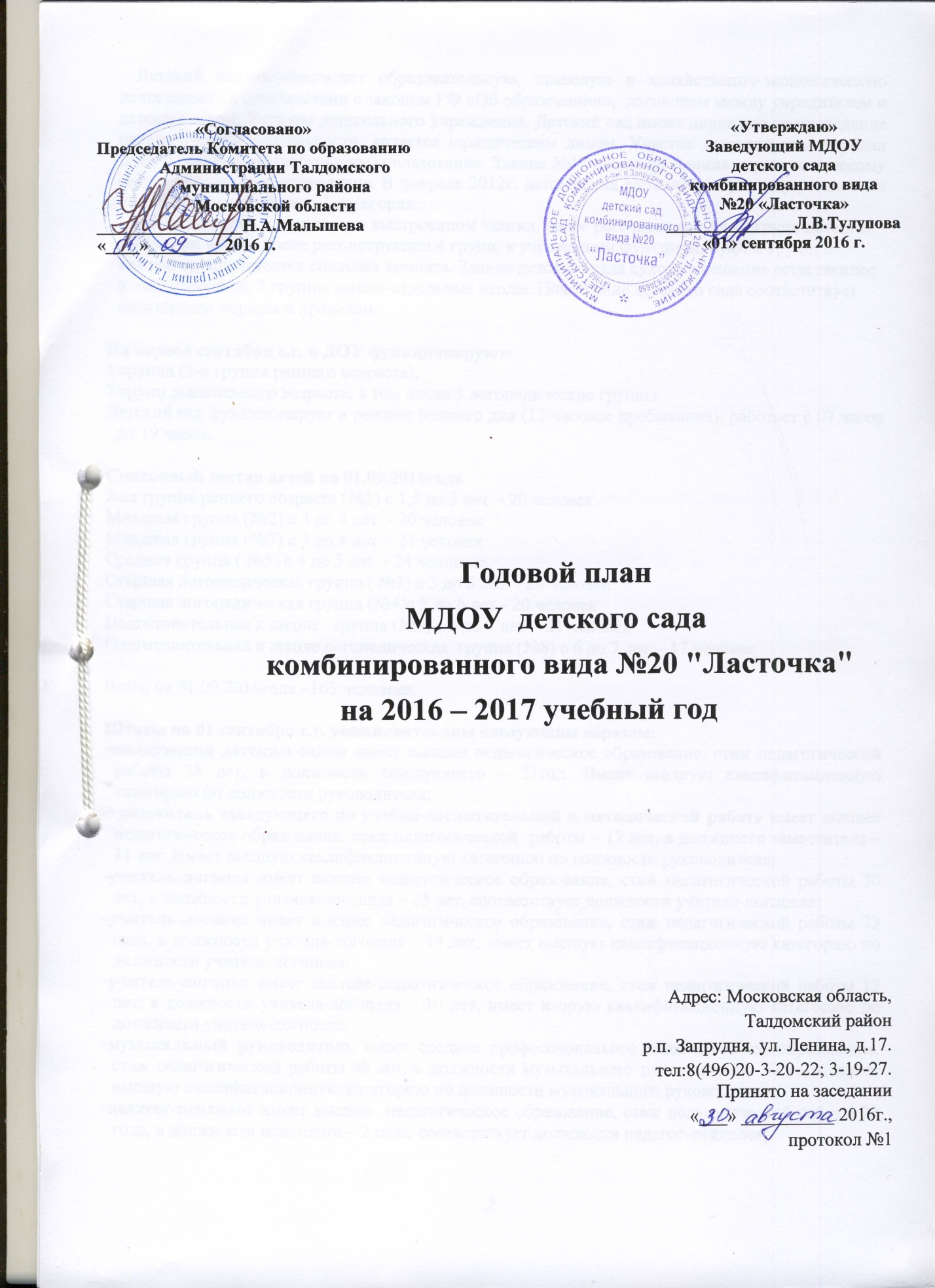         Детский сад осуществляет образовательную, правовую и хозяйственно-экономическую деятельность в соответствии с законом РФ «Об образовании»,  договором между учредителем и детским садом, Уставом дошкольного учреждения. Детский сад имеет лицензию на проведение педагогической деятельности, является юридическим лицом. Участок детского сада передан ДОУ в бессрочное (постоянное) пользование. Здание №17 по улице Ленина передано детскому саду в оперативное управление. В феврале 2012г. детский сад изменил статус,  ему установлен  «комбинированный вид» 1 категории.     ДОУ размещено в специально выстроенном здании, ранее рассчитанном на 12 групп детей. В настоящее время, после реконструкции 4 групп, в учреждении функционируют 8 групп, в каждой группе имеется спальная комната. Здание детского сада сухое, освещение естественное и электрическое. 3 группы имеют отдельные входы. Помещение детского сада соответствует санитарным нормам и правилам.На первое сентября с.г. в ДОУ функционируют:1 группа (2-я группа раннего возраста),7 групп дошкольного возраста, в том числе 3 логопедические группы.Детский сад функционирует в режиме полного дня (12-часовое пребывание), работает с 07 часов до 19 часов.Списочный состав детей на 01.09.2016года2-ая группа раннего возраста (№1) с 1,5 до 3 лет  - 20 человек Младшая группа (№2) с 3 до 4 лет  - 20 человек Младшая группа (№7) с 3 до 4 лет  - 21 человек Средняя группа ( №5) с 4 до 5 лет  - 24 человека Старшая логопедическая группа ( №3) с 5 до 6 лет  - 20 человекСтаршая логопедическая группа (№4)с 5 до 6 лет - 20 человекПодготовительная к школе   группа (№6) с 6 до 7 лет  - 21 человекПодготовительная к школе логопедическая  группа (№8) с 6 до 7 лет  - 17 человекВсего на 01.09.2016года –163 человека.Штаты на 01 сентября с.г. укомплектованы следующим образом:-заведующий детским садом имеет высшее педагогическое образование, стаж педагогической работы 38 лет, в должности заведующего – 21год. Имеет высшую квалификационную категорию по должности руководителя;-заместитель заведующего по учебно-воспитательной и методической работе имеет высшее педагогическое образование, стаж педагогической  работы – 12 лет, в должности заместителя – 11 лет. Имеет высшую квалификационную категорию по должности руководителя;-учитель-логопед имеет высшее педагогическое образование, стаж педагогической работы 30 лет, в должности учителя-логопеда – 25 лет, соответствует должности учителя-логопеда;-учитель-логопед имеет высшее педагогическое образование, стаж педагогической работы 23 года, в должности учителя-логопеда – 14 лет, имеет высшую квалификационную категорию по должности учителя-логопеда;-учитель-логопед имеет высшее педагогическое образование, стаж педагогической работы 12 лет, в должности учителя-логопеда – 10 лет, имеет вторую квалификационную категорию по должности учителя-логопеда;-музыкальный руководитель имеет среднее профессиональное педагогическое образование, стаж педагогической работы 40 лет, в должности музыкального руководителя  37 года, имеет высшую квалификационную категорию по должности музыкального руководителя;-педагог-психолог имеет высшее  педагогическое образование, стаж педагогической работы 23 года, в должности психолога – 2 года, соответствует должности педагог-психолог;- инструктор по физической культуре имеет высшее педагогическое образование, стаж педагогической работы 9 лет, имеет первую квалификационную категорию по должности инструктора по физической культуре.Воспитатели во второй группе раннего возраста имеют:стаж педагогической                   образование:                  	            квалификационные              работы:                                                                                              категории:	10 до 15 лет –2 человека       среднее педагогическое – 1 человек     первая квалификационная. категория – 2 человека                                                                                                            высшее педагогическое  – 1 человек      Воспитатели в дошкольных группах имеют:стаж педагогической                   образование:                  	      квалификационные              работы:   с 5-10 лет – 1 человек                                                                                           категории:	с 10 до 15 лет – 1 человек     	высшее педагогическое – 5 человек          высшая квалиф.категория - 7 человекс 15 до 20 лет – 2 человека            среднее педагогическое – 8 человек	 первая квалиф.категория - 5 человексвыше 20 лет –9 человек                                                                                         Анализ выполнения годового плана воспитательно-образовательной работыза 2015– 2016 учебный год    В 2015-2016 учебном году педагогический коллектив МДОУ детского сада комбинированного вида №20 «Ласточка»  работал по образовательной программе дошкольного учреждения, в основе которой лежит примерная основная общеобразовательная программа дошкольного образования «От рождения до школы» под редакцией Н.Е Вераксы, Т.С.Комаровой, М.А.Васильевой, а также другие программы и технологии для углубленной образовательной деятельности детей по приоритетным направлениям, закрепленным в лицензии учреждения на образовательную деятельность:«Приобщение детей к истокам русской народной культуры» О.А.Князевой, М.Д.Маханевой;«Математические ступеньки» Е.В.Колесниковой; «Цветные ладошки» И.А.Лыковой;«Патриотическое воспитание граждан РФ» Л.А.Кондрыкинской;«Основы безопасности детей дошкольного возраста» Р.Б. Стеркиной и др.; «Мы живем в России» Н.Г.Зеленовой, Л.Е.Осиповой;«Разговор о правильном питании» М.М.Безруких, Т.А.Филиповой;«Программа эстетического воспитания детей 2-7 лет «Красота. Радость.Творчество» Т.С.Комаровой и др.; «Экологическое воспитание дошкольников» С.Н.Николаевой; «Радость творчества» О.А.Соломенниковой; «Праздник каждый день» И.Каплунова, И.Новоскольцева;« Танцевальная ритмика для детей» Т.И.Суворова;  «Занятия по психогимнастике» Е.А.Алябевой; «Подготовка к школе детей с недостатком речи». Г.А. Каше; «Коррекционное обучение и воспитание детей 5- летнего возраста с общим недоразвитием речи». Т.Б. Филичева, Г.В.Чиркина.      Воспитанникам ДОУ предлагалось также дополнительное образование в  следующих кружках: «Умелые ручки» - руководитель Степанова Т.А.«Умей-ка» - руководитель Дорофеева О.А. «Старину мы помним, старину мы чтим» - руководитель Андронова З.Н.«Умные слова» - руководитель Андриюк В.И.«Шахматы и шашки дошкольникам» - руководитель Тулупова Л.В.«Веселые ребята» - руководитель Казанцева Е.В.       В детском саду работают 5 возрастных групп, общая численность детей составляет 162 человека.          Приоритетными направлениями деятельности нашего учреждения в 2015-2016 учебном году были: повышение профессиональной компетентности педагогов и творческого потенциала воспитанников, совершенствование системы здоровьесберегающей и здоровье формирующей деятельности организации, с учетом индивидуальных особенностей дошкольников на основе использования научных, современных технологий, а так же развитие системы поддержки способных детей.  Для решения этих задач были намечены и проведены четыре педагогических совета:первый – установочный;второй – посвященный проблеме повышения педагогического мастерства;третий – посвященный состоянию работы по сохранению здоровья воспитанников             образовательном  учреждении; четвертый –  итоговый.     На каждом педагогическом совете были приняты решения к выполнению намеченных задач.     В 2015-2016 учебном году также было проведено  2 семинара, 2 практикума,  4 консультации,   2 психологических тренинга для педагогов, 2 консультации  для родителей по актуальным темам; несколько отрытых просмотров для активизации образовательного процесса.          Решая первую годовую задачу, в ноябре, состоялся педагогический совет, «Педагогическое мастерство - высший уровень педагогической деятельности», где рассматривались и обсуждались вопросы  профессионального становления личности,  результаты взаимопосещений  воспитателей, итоги анкетирования педагогов  и родителей.  Пурышева Е.В., в своем сообщении, подробно осветила  деятельность педагога в дошкольном образовании,  в соответствии с профессиональным стандартом «Педагог» (применяемым с 01.01.2015г.).; рассказала о требованиях к образованию, опыту практической работы,  трудовых функциях и личностным качествам педагога.  Для закрепления темы педагогического совета Мочалова С.В. и Чибизова М.А. провели  профессионально-деловую игру «Знатоки ФГОС ДО».  Целью, которой было выявить уровень профессиональной подготовленности педагогов. Игра показала, что педагоги знают содержание федеральных государственных образовательных стандартов дошкольного образования, умеют работать в команде, отстаивать свою точку зрения, творчески добиваться результата.  Было принято решение ежегодно проводить  мероприятия (профессиональные конкурсы и деловые игры),  способствующие повышению профмастерства педагогов.        В течение года в ДОУ проводились, консультации и психологические тренинги  для педагогов:педчас: «Координация деятельности сотрудников ДОУ по реализации Программы развития» Казанцевой Е.В.;консультация с элементами психологического тренинга: «Подготовка педагога к публичному выступлению», Евдокимовой Т.В.; в ходе тренинга педагоги познавали причины и особенности своего поведения, учились анализировать ситуации общения во время выступлений, понимать коллег, обнаруживать «пробелы» в знаниях, овладевать стратегиями правильного поведения в проблемных ситуациях;консультация: «Предметно-пространственная развивающая среда в дошкольном учреждении» Борисовой О.В. напомнила требования ФГОС ДО  к формированию развивающей предметно-пространственной среды современной образовательной организации; практикум: «Повышение ИКТ – компетенции педагогов. Особенности восприятия презентаций», Андроновой З.Н., позволил выработать практические навыки работы в программе Power Point  и избегать ошибок при составлении презентаций.     Результаты тематического контроля «Повышение педагогического мастерства воспитателей», проведенного в ноябре, показали, что необходимо уделить особое внимание планам по самообразованию и планам работы с родителями, на соответствие запланированных форм отчётности, внести коррективы в документы.      Продолжая тему повышения педагогического мастерства,  в декабре  на базе дошкольного учреждения  было проведено  районное методическое объединение для воспитателей  «Современные технологии раскрытия индивидуальности взрослого и ребенка», которое основывалось на опыте работы ДОУ по данному направлению.  Казанцева Е.В.  познакомила всех присутствующих с опытом работы по развитию творческого  потенциала педагогов  дошкольного учреждения. В ходе презентации деятельности детского сада  Екатерина Владиславовна  озвучила актуальность данной темы, задачи, условия и пути реализации. Рассказала о кадровой политике дошкольного учреждения в данном вопросе, развитии профессиональной компетентности и создании условий для проявления творческой активности педагогов. Андронова З.Н. и Борисова О.В. провели  открытый показ  комплексной непрерывной образовательной деятельности «Линии вокруг нас» по формированию элементарных математических представлений и художественному творчеству  у детей подготовительной к школе логопедической группы «Семицветик», с применением нетрадиционного оборудования. Дорофеева О.А. подгрупповое занятие в подготовительной к школе логопедической группе «Гномики» «Волшебство песка и света» по развитию творческих способностей детей  с помощью песочных световых столов. В выступлении Шабловской Е.В. была затронута не менее актуальная тема  «Социально-ориентированные игры – как одно из средств развития взаимопонимания между педагогами». Елена Викторовна провела с присутствующими педагогами игротренинг, который   включил в себя несколько игр: «Электрический разряд», «Ассоциации», «Закорючка», «Пожелание». Воспитатели проигрывали разнообразные ситуации, рисовали совместные картины, состязались в коммуникативных умениях. Артамонова А.С. и Евдокимова Т.В.,  познакомили присутствующих с опытом работы по применению арт-терапии, рисованию на песке, как средства эффективного поддержания и укрепления здоровья.  Продемонстрировали  материал работы с детьми. Подробно остановились на работе с педагогами.  Предложили практический опыт в освоении техниками песочной и ароматерапии.        В ноябре на базе дошкольного учреждения, под руководством Луневской Н.М.,  прошел ставший традиционным фестиваль юных чтецов «Я маме посвящаю эти строки…» среди воспитанников средних, старших и подготовительной групп детского сада. Целью  которого,  являлось воспитание у дошкольников гуманных чувств к матери через литературные поэтические произведения. Жюри оценивало выступление участников в нескольких номинациях, победители были награждены дипломами, все остальные участники – благодарственными письмами.     В рамках юбилейных дат писателей педагогами были проведены: Луневской Н.М. вечер досуга «Знакомство детей с творчеством писателя М.Е.Салтыкова-Щедрина»,  Артамоновой А.С. образовательный проект «Идет бычок качается…» (к 110 –летнему юбилею А.Барто)   Педагогами групп были оформлены информационно-консультативные  газеты для родителей «Безопасность жизнедеятельности ребенка»  (даны рекомендации для домашнего использования).  В течение года, творческими группами были разработаны программы углубленной работы со способными детьми.      Совершенствование системы здоровьесберегающей и здоровье формирующей деятельности организации, с учетом индивидуальных особенностей дошкольников на основе использования научных, современных технологий  стало второй  задачей, поставленной перед коллективом. В феврале состоялся педагогический совет на тему «Состояние работы по сохранению здоровья воспитанников в образовательном учреждении», где рассматривались и обсуждались вопросы рекомендуемых и используемых в ДОУ здоровьесберегающих технологий, их эффективность. Опыт работы по применению музыкотерапии в организованной  музыкальной деятельности  представила  Бороздинова И.Б.  Она рассказала, о своих наблюдениях в процессе работы, о музыкальных жанрах, оказывающих целительное воздействие на психологическое здоровье взрослого и ребенка.  Педагоги  Андриюк В.И., Евдокимова Т.В., Степанова Т.А., Шабловская Е.В. выступили с презентацией  пособий и атрибутов для профилактики  респираторных и опорно-двигательных заболеваний дошкольников. Итоги анкетирования родителей воспитанников на тему «Путь к здоровью ребенка – лежит через семью», выявили необходимость активного участия родителей в физическом воспитании своих детей. Было принято решение разработать план активизации сотрудничества родителей с детским садом по вопросам укрепления и сохранения здоровья дошкольников; в целях повышения профессиональной компетентности педагогов, провести серию тренингов по обучению различным оздоровительным методикам.         В течение года в ДОУ проводились  консультации   для педагогов: консультация: «Система комплексного сопровождения детей с ограниченными возможностями здоровья в условиях ДОО» Степановой Т.А., затронула вопросы п.3.2.2. III раздела ФГОС ДО «Требования к условиям реализации основной образовательной программы дошкольного образования»; возможности получения без дискриминации качественного образования детьми с ОВЗ;консультация: «Нормы ГТО .Подготовка к сдаче норм ГТО» Пуховой О.В.семинар-практикум: «Ярмарка педагогических идей» представление оздоровительных проектов взаимодействия педагогов с родителями: «Дышим правильно, говорим легко, болеем мало» Анисковец О.А., «Румяные яблочки» Демидовой Л.В.     По итогам тематической проверки «Организация физкультурно-оздоровительной работы. Реализация оздоровительной программы ДОУ «Здравица»», проведенной в феврале, выяснились, как положительные результаты, так и недоработки, которые необходимо исправить. Рекомендовано систематически, не допуская перерывов проводить закаливающие процедуры, оздоровительный игровой и точечный самомассаж, в свободной деятельности детей использовать «Босоножье», уделять особое внимание формированию правильной осанки, охране здоровья детей. При подбое и организации игр и физических упражнений на прогулке учитывать сложность, целесообразность сочетания их между собой, соответствие уровню физической подготовленности.        Продолжая тему оздоровления  дошкольников Гончарова С.В., разработала и реализовала проект «Сохраним свое здоровье» с детьми средней  группы  «Теремок», итогом которого явился открытый показ образовательной деятельности с применением мультимедийных технологий. Грамотное построение деятельности,  интеграция образовательных областей,  оригинальное использование дидактических и технических средств обучения,  четкая обратная связь между педагогом и детьми. Жирновой Т.В., был организован показ ОД «Зубы крепкие нужны, зубы белые важны». Итогом оздоровительных проектов взаимодействия педагогов с родителями воспитанников, явились открытые просмотры Демидовой Л.В. «Яблочные секреты» и Анисковец О.А. «На лугу».     Педагогами групп были разработаны информационно-консультативные  газеты, «Режим ребенка дома», «Гиперактивные дети».       В рамках физкультурно-оздоровительной работы  в дошкольном учреждении на протяжении всего года были организованы  и проведены Пуховой О.В. и воспитателями групп  в сентябре, ноябре, феврале Всероссийские  акции «Здоровье – мое богатство» содержавшие в себе дни здоровья, беседы, спортивные соревнования, конкурсы рисунков, родительские собрания. Веселый, красочный и традиционный спортивный праздник «Масленица». В апреле педагоги приняли участие во внутреннем этапе сдачи норм ГТО. Ежеквартально выпускался оздоровительной буклет – газеты дошкольного учреждения «Здоровей-ка!» для сотрудников и родителей воспитанников детского сада.        В ноябре команда детского сада приняла участие в муниципальных спортивных соревнованиях среди педагогов дошкольных учреждений п.Запрудня «Веселые старты», заняв третье место.     Положительно сказывается на результатах систематическая работа коллектива по здоровьесберегающим технологиям,  показатели физической подготовленности детей составляют:     И в сравнении с прошлым годом показатели физической подготовленности повысились  на 5,2 %, картина показателей за последние три года неуклонно растет:     Радуют показатели посещаемости и заболеваемости детей. Несмотря на карантины, большое количество вновь пришедших  детей с различными заболеваниями, и их редкой посещаемостью дошкольного учреждения.                  Анализ заболеваемости по группам составил за 2015-2016 учебный год:     Общее количество воспитанников       Индекс здоровья     Количество случаев                                                                                                            заболеваний  В сравнении с прошлым 2014-2015 учебным годом составил: количество воспитанников увеличилось на 24%,  индекс здоровья  увеличился на 7,5%, количество случаев заболеваемости уменьшилось  на 80 случаев.  Анализ освоения  программы по направлениям и образовательным областям  показал, что результаты в среднем по дошкольному учреждению составляют выполнение программы на 99,3% .  По результатам мониторинга освоения ОП ДОУ, выявлены единичные проблемы по образовательной области социально-коммуникативного развития – «Социализация» - формирование гендерной, гражданской принадлежности, взаимодействие со сверстниками, «Художественное творчество»: «Аппликация» - работа с ножницами, умение преобразовывать готовые формы,  что требует усиленного внимания педагогов в индивидуальной работе с детьми в летний период.Сравнительная таблица результатов освоения ОП ДО за 2 года    Сравнительный анализ результатов показывает, что существенное повышение показателей во всех образовательных областях.       На протяжении  всего учебного года в детском саду велась активная работа по ОБЖ и БДД:  02 сентября в  рамках ежегодного  «Месячника безопасности» педагоги провели  единый день профилактики «Детям Подмосковья – безопасность на дорогах», во время которого воспитатели очень плодотворно работали с детьми и их родителями. 25 сентября на территории дошкольного учреждения, в присутствии представителей администрации Талдомского муниципального района, Комитета по образованию, сотрудников ОГИБДД, была торжественно открыта площадка по изучению детьми ПДД.  В соответствие с планом работы на год по безопасности ДД были проведены акции «Внимание – дети!», «Засветись – стань заметней на дороге», организованы беседы, вечер досуга «Золотой и Серебряный в гостях у ребят» Луневской Н.М. и Чибизовой М.А., интеллектуальная игра «Правила дорожного движения» (с использованием уличной площадки) Андриюк В.И.; просмотры видеотеки, конкурсы рисунков, родительские собрания. Организованы встречи с сотрудниками ОГИБДД Кранковым Д.В.,  Нукуновой О.М., пожарного надзора Русаковой О.Б., ОАО «Авангард» Вавиным А.Ю.  В течение года обновлялись  актуальными материалами и буклетами стенды  по ОБЖ и БДД для детей и их родителей.             Работа по преемственности со школой шла в течение всего учебного года: воспитатели с детьми старших групп посещали с экскурсиями школы поселка, знакомились с их кабинетами, библиотеками, музеями. Присутствовали на театрализованных представлениях организованных детьми начальных классов школ «День Знаний», «В гостях у волшебницы осени», «Книжкина неделя. К юбилею А. Барто». В сентябре в дошкольном учреждении прошло собрание для родителей подготовительных  групп  «Гномики» и «Семицветик» «Подготовка ребенка к школе» с приглашением учителей начального звена ЗСОШ № 1,2. В мае Упорова С.П.  провела открытый просмотр для учителей начальных классов и родителей воспитанников  - итоговое логопедическое занятие в подготовительной к школе группе №4 «Семицветик»  «Весна пришла». Подводя итог работы по преемственности со школами и по результатам учебного года  первоклассников можно сказать о хорошей подготовке воспитанников ДОУ, их  успешно адаптации к учебному процессу в школе:       В начале октября, в тесном сотрудничестве с родителями воспитанников в дошкольном учреждении была организована «Неделя добра и милосердия», в рамках благотворительного движения «Жизнь в подарок!». В учреждении были проведены мероприятия, целью которых являлось привлечь внимание детей и их родителей к необходимости совершать добрые дела.  В декабре в спортивном комплексе «Антей», прошел ежегодный спортивный праздник на приз Главы поселка «Юный чемпион Запрудни», в котором принимали участие воспитанники дошкольных учреждений поселка. Команда детского сада «Ласточка» стала третьей.       В мае в спортивном комплексе  «Атлант» г.Талдом, прошел, спортивный праздник «Журавленок», в котором принимали участие 11 команд воспитанников дошкольных учреждений района. Команда детского сада «Ласточка» заняла почетное второе место.       В апреле - мае в дошкольном учреждении прошли мероприятия,   посвященные 71 – ой годовщине Победы в ВОВ: вечер досуга «9 мая», просмотр видео хроники военных лет, беседы, чтение художественных произведений,  рассматривание иллюстраций военной тематики, продуктивная деятельность, оформление выставок, шествие к мемориалу воинской славы с  возложением цветов. Воспитанники групп «Солнечные зайчики» и «Гномики», под руководством педагогов Андриюк В.И. и Дорофеевой О.А. приняли участие в муниципальном конкурсе чтецов «Я читаю стихи о Победе» и стали победителями в номинации «Юное дарование».    В тесном сотрудничестве с родителями в дошкольном учреждении были организованы выставки: творческих детских работ «День матери»,  рисунков и поделок «В подарок любимому садику»,  «Такая далекая война» посвященная  71-ой годовщине Победы советского народа в ВОВ.  Фотоматериалы сделанные в семьях воспитанников Фроловой Ксении, Клетовой Миланы, Хуторина Святослава, Коноплевой Варвары  и подготовленные  педагогами ДОУ Евдокимовой Т.В., Шабловской Е.В., Дорофеевой О.А., Демидовой Л.В. участвовали в районном конкурсе семейной фотографии по  программе «Разговор о правильном питании»  «Вкусная картина», в районном конкурсе детских проектов «Пишем кулинарную книгу», принял участие детский проект выпускников группы №8 «Радуга» под руководством Анисковец О.А. и Евдокимовой Т.В. и  занял  2 призовое место.       Детские работы, выполненные под руководством педагогов Евдокимовой Т.В. , Дорофеевой О.А.,  Андриюк В.И., Гончаровой С.В. участвовали в региональном конкурсе рисунков «Фиксики и Маша путешествуют по сказкам!», работа Груздовой Марии «Золотая рыбка», под руководством Пурышевой Е.В.,  заняла I место во Всероссийском  конкурсе «Пластилиновое чудо». Евдокимова Т.В. и Степанова Т.А. подготовили работы детей для участия в поселковых конкурсах декоративно-прикладного творчества «Новогодние чудеса для елки» и «Сударыня Масленица – 2016», работа Сироткиной Варвары «Новогодняя сказка» заняла почетное 3 место.    Танцевальный коллектив воспитанников детского сада, под руководством музыкального руководителя Бороздиновой И.Б. и хореографа Захаровой Е.А.,  принял участие в поселковом фестивале хореографических коллективов «Цветное настроение – 2016» с композицией «Ласточка».     Педагогические работники учреждения приняли участие:  Пухова О.В., Пурышева Е.В., Степанова Т.А. в областном конкурсе «Наше Подмосковье»,  Артамонова А.С. в муниципальном конкурсе  «Лучший по профессии»,  Пурышева Е.В. во Всероссийском конкурсе «Моя великая Россия» ИЦ «Матрица Интеллекта» (стала победителем в номинации «Мои мысли о моей России. Эссе.»). Видеоролик, созданный Чибизовой М.А.,  и принявший участие в Фестивале педагогических идей, (акция «Журавлик мира»), вошел в список лучших видеороликов дошкольных организаций Московской области.    Большую и трудоемкую работу провели  администрация и коллектив для празднования 50-летнего юбилея дошкольного учреждения.  В течение четырех месяцев, с января по апрель  сотрудники  и родители воспитанников детского сада  работали над подготовкой и проведением мероприятий приуроченных к знаменательной дате. Это и создание видеосюжетов, подготовка музыкальных и танцевальных номеров,  проведение отчетных  выставок, открытых просмотров, турниров; оформление панно в музыкальном зале, приобретение оборудования, проведение благоустройства территории ДОУ.          В течение всего учебного года  педагоги успешно выступали на  районных методических объединениях: Евдокимова Т.В. в МДОУ ДСКВ №23 «Мишутка» р.п.Запрудня с темой  «Коррекция при синдроме гиперактивность у детей в условиях детского сада»,Упорова С.П. в стенах дошкольного учреждения провела  районное методическое объединение для учителей-логопедов «Подготовка к обучению грамоте детей с нарушениями речи», где  выступила с сообщением на тему «О подготовке руки к письму», а также провела для присутствующих фронтальное занятие в подготовительной к школе логопедической группе «Семицветик» «Знакомство с буквой «Э».          В октябре  Евдокимова Т.В.  посетила зональный практический семинар педагогов-психологов   в г. Дмитрове М.О. по теме «Инклюзивное образование в ДОУ в условиях введения ФГОС»;  в марте Казанцева Е.В. присутствовала  на областном этапе конкурса по программе «Разговор о правильном питании» в г. Орехово-Зуево.       В ноябре завершился  смотр-конкурс «Безопасность – это важно», в котором отличились все участники, а призовые места заняли: 1 место  в номинации 5-7 лет - Милана и Максим Клетовы группа №3 «Гномики»; 1 место в номинации от 3-5 лет -  Роман Белов группа №7 «Капитошка».     В феврале завершился традиционный смотр-конкурс «Зимние постройки» победителями которого стали: 1 место группа №7 «Капитошка», 2 место – группа №5 «Капелька», 3 место – группа №8 «Радуга».Смотры-конкурсы «О готовности групп к новому учебному году», «Благоустройство групповых участков» не состоялись  из-за ожидания и проведения ремонтных работ.    Продуктивно в течение всего  учебного года  в дошкольном учреждении, работал семейный клуб «Островок» под руководством Евдокимовой Т.В. и в сотрудничестве с Шабловской Е.В.,  а также  при активном участии родителей воспитанников. На встречах семейного клуба были рассмотрены многие темы семейного воспитания: «Роль семьи в реализации Программы развития ДОУ» (в рамках работы Совета родителей), «Безопасные игрушки для детей», «Здоровый образ жизни семьи – залог успешного воспитания ребенка» и др.. К встречам педагогами  ДОУ были подготовлены презентации  и видео материалы, интересный печатный и практический материал; с детьми и их родителями были организованы практикумы, тренинги, анкетирование.       В августе перед началом учебного года в ДОУ было проведено общее родительское собрание, на котором заведующий Тулупова Л.В. познакомила родителей воспитанников с нормативными документами ДОУ, Швейбо Н.А. рассказала об оплате пребывания ребенка в дошкольном учреждении и льготах за детский сад.  В октябре заседала ежегодная общественная комиссия по контролю за организацией и качеством питания воспитанников дошкольного учреждения. Отзывы положительные.В течение года в ДОУ проводились  консультации для педагогов: «Требования  аттестации.  Портфолио педагога дошкольного учреждения. Составление индивидуального маршрута сопровождения педагога в межаттестационный период Казанцевой Е.;«Адаптация детей в дошкольном учреждении. Как помочь ребенку»,  «Психологический комфорт ребенка в детском саду и дома» Евдокимовой Т.В.;  «Первая неотложная  медицинская помощь детям и взрослым» Казанцевой Е.В., Ившиной Н.И.        Фронтальная проверка, проведенная  в апреле в подготовительной к школе логопедической  группе №4  «Семицветик»  «Создание условий для формирования у детей подготовительной к школе группы предпосылок к учебной деятельности на этапе завершения ими дошкольного образования», выявила освоение детьми программы ДОУ (99,8%): данные мониторинга - у 16 воспитанников группы,  достаточный и  высокий  уровень развития интегративных качеств, социальный портрет выпускника имеет практически во всех показателях превосходную степень, овладение необходимыми умениями и навыками в соответствии с требованиями возраста, все готовы к обучению в школе.  Компетентный подход квалифицированных педагогов, их умения организации образовательной  и самостоятельной деятельности детей в группе, компенсировали недостаток наполняемости развивающей предметно-пространственной среды необходимой для реализации потенциала ребенка, использования возможностей возраста. Рекомендовано  при организации образовательной деятельности опираться на проектную деятельность.     В конце мая педагогом-психологом Евдокимовой Т.В., была проведена  психологическая диагностика готовности к школе детей подготовительных групп «Гномики», «Семицветик», «Радуга»(37 человек):    Результаты радуют, в сравнении с прошлыми годами, что говорит о том, что развитие психических процессов у большинства детей соответствует норме. Один низкий показатель не готовности  к школе (Олеся П.). Причины:  ранний уход в школу из старшей группы, индивидуальные особенности развития ребенка.  (Не протестировано 5 детей по причине отсутствия в детском саду и разрешения на диагностику).     В течение всего учебного года музыкальным руководителем Бороздиновой И.Б. и в содействии с ним, были организованы и проведены тематические утренники, развлечения и беседы, вот некоторые из них «День знаний», «Дары осени», «Концерт добра и милосердия», «Новый год», «Рождество» и «Пасха», «День Защитника Отечества»,  «Праздник мам – 8 марта», «Юбилейный концерт» «9 мая», «До свидания детский сад» и другие.       Развивая культурно-досуговую и театрализованную деятельность  детей педагоги Андронова З.Н., Дорофеева О.А., Степанова Т.А., Сепп Т.Н., Демидова Л.В. подготовили и провели выступления детей со сценками и постановками на вечерах досуга и утренниках в  дошкольном учреждении.           Большая работа проводилась с родителями  воспитанников и спонсорами учреждения, как воспитателями,  так и администрацией. Детскому саду  оказали материальную помощь в приобретении:  проектора для музыкального зала, игрового оборудования, лакокрасочных материалов для благоустройства участков групп, подарков для ветеранов ДОУ, стенда в вестибюль.      Ежеквартально оформлялась выставка детского творчества «Осенние мотивы», «Волшебница Зима», «Такая разная весна».      В аттестационную  комиссию  Министерства образования Московской области подали заявления  и удачно защитились на первую квалификационную категорию Артамонова А.С., Жирнова Т.В., Пухова О.В., Сепп Т.Н., Чибизова М.А.; на высшую квалификационную категорию Бороздинова И.Б., Шабловская Е.В.. В аттестационную комиссию Комитета по образованию администрации Талдомского муниципального района подали заявления и удачно защитились на высшую квалификационную категорию Тулупова Л.В. и Казанцева Е.В.   Всем, была установлена заявленная категория.       На базе ГОУ МГОУ,  Университета «Дубна»,  «Дмитровского Учебно-методического центра», ИОЦ «Северная столица» прошли курсы повышения квалификации: Анисковец О.А., Андронова З.Н.,  Андриюк В.И., Евдокимова Т.В., Гончарова С.В., Демидова Л.В., Дорофеева О.А., Кошелева Л.А., Луневская Н.М., Пурышева Е.В., Степанова Т.А.     На базе ГОУ АСОУ прошла курсы переподготовки Упорова С.П.  По планам самообразования все педагоги посетили районные методические объединения по разным  направлениям и темам.      В группы (№ 2,5,6,7,8)  приобретены телевизоры, во все группы приобретены ноутбуки с программным обеспечением.  В музыкальный кабинет – набор музыкальных инструментов. Пополнена электронная библиотека.   Регулярно обновлялся сайт дошкольного учреждения, освящались проводимые мероприятия, пополнилась методическая копилка и нормативная база.    Подводя итог работы ДОУ за 2015-2016 учебный год можно сделать вывод, что по намеченным задачам  была проведена всеобъемлющая работа всем коллективом, продолжается работа по наполнению развивающей предметно-пространственной среды групп, разработаны программы работы со способными детьми,  профессиональная компетентность педагогов выросла,  уровень заболеваемости детей снижается, несмотря на карантины. Из минусов, по результатам мониторинга освоения ОП ДОУ, выявлены проблемы по образовательной области «Социально-коммуникативное развитие» направление «Социализация», по образовательной области «Художественно-эстетическое развитие» направление «Аппликация», необходимо обучение педагогов отдельным оздоровительным методикам, что требует усиленного внимания педагогов,  в следующем учебном году. Также необходимо продолжить работу по развитию системы поддержки способных детей. Таким образом, мы считаем, что основные направления этого учебного года являются выполненными.          Из результатов самоанализа работы педагогического коллектива за 2015-2016 учебный год и мониторинга  развития воспитанников ДОУ, плана работы Комитета по образованию Талдомского муниципального района,  а также состояния кадрового потенциала ДОУ введены  целевые ориентиры дошкольного учреждения на новый учебный год.   Данные целевые ориентиры имеют долгосрочное действие:Создать организационно-методические условия для внедрения профессионального стандарта педагога; реализации Федеральных Государственных образовательных стандартов дошкольного образования, посредством изменения предметно-развивающей среды, наработки планирующей и регламентирующей документации, лежащей в основе осуществления воспитательно-образовательного процесса в МДОУ.Продолжать внедрять в педагогический процесс здоровьесберегающие технологии, технологии познавательного и интеллектуального развития. Целевые ориентиры в 2016-2017 учебном году будут реализовываться через следующие годовые задачи: Повышение профессиональной компетентности педагогов в области социально-коммуникативного  развития детей:- поддержка инновационных программ  и инновационных форм работы;- совершенствование системы работы педагогов по  организации и руководству игровой деятельностью дошкольников;- обогащение социального опыта детей через реализацию проектной деятельности. 2. Совершенствование подходов в развитии художественно-творческих способностей дошкольников посредством продуктивной деятельности (аппликация).       3. Обеспечение эффективного взаимодействия детского сада и семьи в сохранении  и         укреплении физического и эмоционального здоровья воспитанников.        4. Продолжение работы по развитию системы поддержки способных и талантливых детей.Повышение квалификации. Информатизация образовательного пространства.                      Организация педагогической работы.Оборудование и оснащение методического кабинета и педагогического процесса.Составил заместитель заведующего по учебно-воспитательной      и методической работе  :                                                                                       Е.В.Казанцева                                                     Утверждено приказом заведующего от 01.09.2016г. №83План работы с родителями  на 2016 – 2017  учебный годСоставил заместитель заведующего по учебно-воспитательной      и методической работе  :                                                                                       Е.В.КазанцеваУтверждено приказом заведующего от 01.09.2016г. №83План работы по безопасности дорожного движения на 2016-2017 учебный год                                                           Составил заместитель заведующего по учебно-воспитательной      и методической работе  :                                                                                       Е.В.КазанцеваПлан совместной работыДОУ и общеобразовательных учреждений по преемственностиобразовательного процесса  2016-2017 гг.Цель: создать условия для взаимодействия сотрудников ДОУ и сотрудников начального звена общеобразовательных учреждений, организация взаимодействия по преемственности программ образования с учетом ФГОС.                      Составил заместитель заведующего по учебно-воспитательной      и методической работе  :                                                                                       Е.В.КазанцеваУтверждено приказом заведующего от 01.09.2016г. №83План административно-хозяйственной работы на  2016 - 2017 учебный годСоставил заместитель заведующего по АХР:                      Т.Ф.ЛоктеваУтверждено приказом заведующего от 01.09.2016г. №83План  работы по безопасности на 2016 -2017 учебный годСоставил заместитель заведующего по  безопасности:                                    Н.И.Ившина№п\пГруппыПоказатели физической подготовленностиПоказатели физической подготовленностиПоказатели физической подготовленностиПоказатели физической подготовленностиПоказатели физической подготовленности№п\пГруппыНизкийСреднийДостаточныйВысокийВыполнено1Вторая младшая №50%13,5%86,5%0%100%2Средняя №20%18,9%70%11,1%100%3Средняя №70%14%73,2%12,8%100%4Старшая №60%15%57,5%27,5%100%5Старшая №80 %11,5%58,3%30,2%100%6Подготовительная к школе №30%18,6%45,6%35,8%100%7Подготовительная к школе №40%16,6%39,2%44,2%100%Итого:Итого:0%15,5%61,5%23%100%Направления развития и образования детей (образовательные области)                                         Результаты освоения,% ФИЗИЧЕСКОЕ РАЗВИТИЕ99,8Физическая культура100Здоровье99,6СОЦИАЛЬНО - КОММУНИКАТИВНОЕ РАЗВИТИЕ99,3Безопасность99,3Социализация99,2Труд99,8ПОЗНАВАТЕЛЬНОЕ РАЗВИТИЕ99,8Познание99,8РЕЧЕВОЕ РАЗВИТИЕ97,2Развитие речи94,4Художественная литература100ХУДОЖЕСТВЕННО-ЭСТЕТИЧЕСКОЕ РАЗВИТИЕ99,7Художественное творчество99,6Музыка100Итого:99,3Направления развития, образовательные области                                         Результатыосвоения,%2014-2015 уч.г.Результатыосвоения,%2015-2016 уч.г.Разность показателейФИЗИЧЕСКОЕ РАЗВИТИЕ96,999,82,9Физическая культура1001000Здоровье91,999,67,7СОЦИАЛЬНО - КОММУНИКАТИВНОЕ РАЗВИТИЕ91,599,37,8Безопасность92,799,36,6Социализация90,999,28,3Труд91,699,88,2ПОЗНАВАТЕЛЬНОЕ РАЗВИТИЕ91,899,88Познание91,899,88РЕЧЕВОЕ РАЗВИТИЕ91,197,26,1Развитие речи90,694,43,8Художественная литература91,61008,4ХУДОЖЕСТВЕННО-ЭСТЕТИЧЕСКОЕ РАЗВИТИЕ93,699,76,1Художественное творчество93,199,66,5Музыка94,81005,2Итого:92,799,36,6Уровень готовностиРазвитие психических процессовРазвитие психических процессовРазвитие психических процессовРазвитие психических процессовРазвитие психических процессовРазвитие психических процессовРазвитие психических процессовРазвитие психических процессовРазвитие психических процессовРазвитие психических процессовГотовность выпускников к школеУровень готовностиПамятьПамятьВниманиеВниманиеВниманиеВосприятиеВосприятиеМышлениеМышлениеМышлениеГотовность выпускников к школеУровень готовностислуховаязрительнаяобъемраспределениеустойчивостьэталоныцелостноелогическоесловесно-логическоеобобщение и анализГотовность выпускников к школеВысокий1951 %2978 %2362,2 %2054 %3286,3 %1437,8%3184 %2362,2 %3184 %3184 %2568,4 %Средний1849 %822%1335,1 %1746 %411 %2362,2 %616 %1232,4 %616 %616 %1130,6%Низкий--12,7 %-12,7 %--25,4 %--11%№п/пСодержание работы(мероприятия)Сроки    исполненияОтветственныеза исполнение1.Изучать документы и методическую      литературу по дошкольному воспитанию, внедрять инновационные проекты и технологиив течениегодаЗам.зав. по УВР Е.В.Казанцева2.Совершенствовать профессиональное мастерство путем самообразования (иметь индивидуальный план самообразования).в течение годаВоспитатели,узкие специалисты3.Принимать участие в районных и областных методических объединениях, семинарах, конкурсах. в течениегодаВоспитатели,узкие специалисты4.Аттестация педагогических работников:-  на первую квалификационную категорию:Гончарову С.В., воспитателя.-  на высшую квалификационную категорию:Андриюк В.И., воспитателя;Упорову С.П., учителя-логопеда.В соответствии с графикомЗам.зав. по УВР Е.В.Казанцева, педагоги5.Направить на курсы повышения квалификации:   -  Казанцеву Е.В., заместителя заведующего по УВР детского сада комбинированного вида  №20 «Ласточка»;- Анисковец О.А, учителя-логопеда;- Фомину Т.В., учителя – логопеда;- Упорову С.П., учителя-логопеда;- Евдокимову Т.В., воспитателя;- Чибизову М.А., воспитателя;- Дорофееву О.А., воспитателя;-Артамонову А.С., воспитателя;- Пухову О.В., инструктора по ФИЗО;- Степанову Т.А., воспитателя.в течениегодаАдминистрация,воспитателиузкие специалисты№п/пНаименование мероприятияМесяцОтветственный1.2.3.4.Пополнение электронной библиотеки.Работа по презентации деятельности ДОУ в средствах массовой информации и среди общественности.Размещение материалов о деятельности дошкольного учреждения на сайтах.Работа в электронных базах данных «Электронная очередь», «Повышение квалификации педагогических работников»В течение годаВ течение годаВ течение годаВ течение годаКазанцева Е.В.Тулупова Л.В.Казанцева Е.В.Чибизова М.А.Тулупова Л.В.Казанцева Е.В.Формы методической работыТематика вопросовСрок проведенияСрок проведенияОтветственныйОрганизационное педагогическое совещание- Обсуждение и утверждение плана педагогической работы на 2016-2017 учебный год-  Итоги летне-оздоровительной работыАвгустАвгустЗаведующий Тулупова Л.В.,зам. заведующего по УВР Казанцева Е.В.Годовая задача: «Повышение профессиональной компетентности педагогов в области социально-коммуникативного  развития детей»Годовая задача: «Повышение профессиональной компетентности педагогов в области социально-коммуникативного  развития детей»Годовая задача: «Повышение профессиональной компетентности педагогов в области социально-коммуникативного  развития детей»Годовая задача: «Повышение профессиональной компетентности педагогов в области социально-коммуникативного  развития детей»Годовая задача: «Повышение профессиональной компетентности педагогов в области социально-коммуникативного  развития детей»Консультации«Во что  играют мальчики и девочки дошкольного возраста и что с этим делать взрослым» (методические подсказки для воспитателей)СентябрьСентябрьАндронова З.Н.Семинар-практикум«Использование игровых технологий в социально-личностном развитии дошкольников. Игры-тренинги»ОктябрьОктябрьШабловская Е.В.Открытый показСоциальный проект  «Мальчики и девочки: азбука общения»ОктябрьОктябрьЖирнова Т.В.Открытый показПоисково-познавательный проект «Все профессии важны»Ноябрь Ноябрь Пурышева Е.В.Открытый показИнтегрированная образовательная деятельность (образовательные области «Познавательное развитие», «Социально-коммуникативное развитие»).  Игровые методы в обучении детей БДД «Транспорт» (с использованием уличной площадки)АпрельАпрельЧибизова М.А.Тематическая проверка«Состояние организации игровой деятельности в ДОУ»  НоябрьНоябрьЗам. заведующего по УВР Казанцева Е.В.Педагогический совет«Формирование игровой деятельности дошкольников — необходимое условие в решении задач образовательной области «Социально-коммуникативное развитие» при реализации  ФГОС ДО»Итоги тематической проверки «Состояние организации игровой деятельности детей в ДОУ». Справка. «Условия организации сюжетно-ролевой игры в ДОУ на современном этапе» (из опыта работы воспитателя)  Деловая игра «Руководим, играя». Домашнее задание: составить картотеки дидактических и подвижных игр по гендерному воспитанию. Презентация групп.Итоги смотра-конкурса «Предметно-развивающая среда игровых зон».Итоги выставки «Безопасность – это важно!»НоябрьНоябрьЗам. заведующего по УВР Казанцева Е.В.Казанцева Е.В.Борисова О.В.Артамонова А.С., Сепп Т.Н.Воспитатели группКазанцева Е.В.Сотрудничество с родителями- Собрание для родителей подготовительных групп «Подготовка ребенка к школе» (с приглашением учителей начального звена и школьных психологовСентябрьСентябрьЗам. заведующего по УВР Казанцева Е.В., воспитателиСотрудничество с родителями Анкетирование родителей «Игра в жизни вашего ребенка»ОктябрьОктябрьЗам. заведующего по УВР Казанцева Е.В., воспитателиСотрудничество с родителямиОрганизация и проведение  выставки творческих работ в рамках месячника безопасности  «Безопасность – это важно!» (аппликации, рисунки  выполненные совместно с родителями воспитанников).СентябрьСентябрьЗам. заведующего по УВР Казанцева Е.В., воспитателиСотрудничество с родителямиСоздание информационно-консультативной газеты «Гендерное воспитание. Игры мальчиков и девочек» Октябрь-ноябрьОктябрь-ноябрьВоспитателиСотрудничество с родителями«Интерактивные интегрированные игровые сеансы для детей и родителей» семейный клуб «Островок»ОктябрьОктябрьЕвдокимова Т.В.Кошелева Л.А.Работа методического кабинета Разработка диагностических карт к тематической проверке «Состояние организации игровой деятельности в ДОУ»  ОктябрьОктябрь.Зам. заведующего по УВР Казанцева Е.В.Работа методического кабинетаРазработка анкет для родителей «Игра в жизни вашего ребенка»СентябрьСентябрь.Зам. заведующего по УВР Казанцева Е.В.Работа методического кабинетаПознакомить педагогов с  положением о смотре-конкурсе «Предметно-развивающая среда игровых зон»СентябрьСентябрь.Зам. заведующего по УВР Казанцева Е.В.Работа методического кабинетаПознакомить педагогов с  положением о фестивале  юных чтецов «Я маме посвящаю эти строки…»СентябрьСентябрь.Зам. заведующего по УВР Казанцева Е.В.Работа методического кабинетаОрганизовать работу рабочей группы по внедрению профессиональных стандартов. Внести изменения в должностные инструкции.СентябрьСентябрь.Зам. заведующего по УВР Казанцева Е.В.Годовая задача: «Совершенствование подходов в развитии художественно-творческих способностей дошкольников посредством продуктивной деятельности (аппликация)»Годовая задача: «Совершенствование подходов в развитии художественно-творческих способностей дошкольников посредством продуктивной деятельности (аппликация)»Годовая задача: «Совершенствование подходов в развитии художественно-творческих способностей дошкольников посредством продуктивной деятельности (аппликация)»Годовая задача: «Совершенствование подходов в развитии художественно-творческих способностей дошкольников посредством продуктивной деятельности (аппликация)»Годовая задача: «Совершенствование подходов в развитии художественно-творческих способностей дошкольников посредством продуктивной деятельности (аппликация)»Консультация«Формирование изобразительного опыта у детей дошкольного возраста в процессе использования нетрадиционных техник аппликации»«Формирование изобразительного опыта у детей дошкольного возраста в процессе использования нетрадиционных техник аппликации»ДекабрьДорофеева О.А.Открытый показТворческий проект «Нетрадиционные техники аппликации в развитии интеллектуальных художественных способностей старших дошкольников» (с использование регионального компонента)Творческий проект «Нетрадиционные техники аппликации в развитии интеллектуальных художественных способностей старших дошкольников» (с использование регионального компонента)Январь Степанова Т.А.Открытый показ НОД  в подготовительной логопедической группе с приглашением учителей начальных школ и родителей НОД  в подготовительной логопедической группе с приглашением учителей начальных школ и родителейАпрельАнисковец О.А.Тематическая проверка«Развитие творческих способностей детей в процессе аппликации»«Развитие творческих способностей детей в процессе аппликации»ФевральЗам. заведующего по УВР Казанцева Е.В.Педагогический совет«Развитие творческих способностей дошкольников в условиях организованной деятельности по аппликации»Итоги тематической проверки «Развитие творческих способностей детей в процессе аппликации»  Итоги анкетирования родителей «Возможности ребенка в изобразительной деятельности»Деловая игра «Аппликация»Мастер-класс: «Игровые методы обучения дошкольников вырезыванию»Итоги смотра-конкурса «Зимние постройки из снега»«Развитие творческих способностей дошкольников в условиях организованной деятельности по аппликации»Итоги тематической проверки «Развитие творческих способностей детей в процессе аппликации»  Итоги анкетирования родителей «Возможности ребенка в изобразительной деятельности»Деловая игра «Аппликация»Мастер-класс: «Игровые методы обучения дошкольников вырезыванию»Итоги смотра-конкурса «Зимние постройки из снега»ФевральЗам. заведующего по УВР Казанцева Е.В.Казанцева Е.В.Андриюк В.И.Демидова Л.В.Казанцева Е.В.Сотрудничество с родителямиПривлечение родителей к подготовке и проведению смотра-конкурса «Зимние постройки из снега»Привлечение родителей к подготовке и проведению смотра-конкурса «Зимние постройки из снега»ЯнварьЗам. заведующего по УВР Казанцева Е.В., воспитатели, родителиСотрудничество с родителями«Развитие творчества у детей» Семейный клуб «Островок»«Развитие творчества у детей» Семейный клуб «Островок»Январь Евдокимова Т.В.Сотрудничество с родителямиСоздание информационно-консультативной газеты  «Развиваем мелкую моторику. Как обучить ребенка вырезыванию»Создание информационно-консультативной газеты  «Развиваем мелкую моторику. Как обучить ребенка вырезыванию»Январь ВоспитателиСотрудничество с родителямиАнкетирование родителей «Возможности ребенка в изобразительной деятельности» Анкетирование родителей «Возможности ребенка в изобразительной деятельности» Январь ВоспитателиРабота методического кабинетаПродолжить  работу творческой группы по внедрению программ со способными детьми. Продолжить  работу творческой группы по внедрению программ со способными детьми. В течение годаЗам. заведующего по УВР Казанцева Е.В.,Работа методического кабинета Разработка анкет для родителей «Возможности  ребенка в изобразительной деятельности» Разработка анкет для родителей «Возможности  ребенка в изобразительной деятельности»ДекабрьЗам. заведующего по УВР Казанцева Е.В.,Работа методического кабинетаОзнакомить  педагогов и родителей воспитанников с положением  о смотре-конкурсе «Зимние постройки из снега»Ознакомить  педагогов и родителей воспитанников с положением  о смотре-конкурсе «Зимние постройки из снега»     Декабрь Зам. заведующего по УВР Казанцева Е.В.,Работа методического кабинетаПодготовка диагностических карт  «Развитие творческих способностей детей в процессе аппликации»  Подготовка диагностических карт  «Развитие творческих способностей детей в процессе аппликации»  ЯнварьЗам. заведующего по УВР Казанцева Е.В.,Итоговый педагогический совет-Отчет о работе педагогического коллектива над поставленными задачами в 2016-17 уч.г.-Результаты мониторинга освоения ООП  детьми за уч. год-Отчет учителей-логопедов по коррекции речи детей за уч.год.-Отчет педагога-психолога по итогам работы за уч.год-Отчет руководителей кружков.-Утверждение плана летне-оздоровительной работы-Отчет о работе педагогического коллектива над поставленными задачами в 2016-17 уч.г.-Результаты мониторинга освоения ООП  детьми за уч. год-Отчет учителей-логопедов по коррекции речи детей за уч.год.-Отчет педагога-психолога по итогам работы за уч.год-Отчет руководителей кружков.-Утверждение плана летне-оздоровительной работыМайКазанцева Е.В.Казанцева Е.В.Пухова О.В.Упорова С.П.Анисковец О.А.Евдокимова Т.В.. Рук- ли кружковКазанцева Е.В. Сотрудничество с родителямиОрганизация и проведение конкурса  рисунков фотографий «Я готовлю для своей семьи» (работа по программе «Разговор о правильном питании»Организация и проведение конкурса  рисунков фотографий «Я готовлю для своей семьи» (работа по программе «Разговор о правильном питании»Декабрь - январьЗам. заведующего по УВР Казанцева Е.В., воспитатели, родители Сотрудничество с родителямиОрганизация и проведение выставки рисунков «Такая далекая война»Организация и проведение выставки рисунков «Такая далекая война»Апрель-майЗам. заведующего по УВР Казанцева Е.В., воспитатели, родители Сотрудничество с родителямиПривлечение  родителей к подготовке и проведению спортивных соревнований:-  на приз Главы поселка «Юный чемпион Запрудни»;- районный «Журавленок»Привлечение  родителей к подготовке и проведению спортивных соревнований:-  на приз Главы поселка «Юный чемпион Запрудни»;- районный «Журавленок»Ноябрь-декабрь МартИнструктор по ФИЗО Пухова О.В., зам. заведующего по УВР Казанцева Е.В., воспитатели Сотрудничество с родителямиПривлечение  родителей к подготовке и проведению праздника «Масленица»Привлечение  родителей к подготовке и проведению праздника «Масленица»ФевральИнструктор по ФИЗО Пухова О.В., зам. заведующего по УВР Казанцева Е.В., воспитатели Сотрудничество с родителями«По тропе здоровья. Готовим дошкольников к сдаче норм ГТО» (семейный клуб «Островок»)«По тропе здоровья. Готовим дошкольников к сдаче норм ГТО» (семейный клуб «Островок»)АпрельЕвдокимова Т.В.Пухова О.В. Сотрудничество с родителямиСоставить план работы по активизации взаимодействия родителей и педагогов по оздоровлению воспитанников. Внедрить.Составить план работы по активизации взаимодействия родителей и педагогов по оздоровлению воспитанников. Внедрить.Сентябрь Зам. заведующего по УВР Казанцева Е.В., Пухова О.В. Сотрудничество с родителямиОрганизовать работу общественной  комиссии по контролю за качеством питания воспитанников дошкольного учрежденияОрганизовать работу общественной  комиссии по контролю за качеством питания воспитанников дошкольного учрежденияДекабрь Зам. заведующего по УВР Казанцева Е.В.КонсультацииТребования  аттестации.  Портфолио педагога дошкольного учреждения.Составление индивидуального маршрута сопровождения педагога в межаттестационный периодТребования  аттестации.  Портфолио педагога дошкольного учреждения.Составление индивидуального маршрута сопровождения педагога в межаттестационный периодСентябрьЗам. заведующего по УВР Казанцева Е.В.КонсультацииПедчас: «Профессиональный стандарт педагога». Внедрение и применение профессиональных стандартов в образовательной организации.Педчас: «Профессиональный стандарт педагога». Внедрение и применение профессиональных стандартов в образовательной организации.СентябрьКазанцева Е.В.Семинар - практикум«Методы снижения голосо - речевой нагрузки педагогов ДОУ»«Методы снижения голосо - речевой нагрузки педагогов ДОУ»Январь Фомина Т.В. Взаимопосещения«Индивидуальная и подгрупповая работа со способными детьми»«Индивидуальная и подгрупповая работа со способными детьми»Октябрь Воспитатели (все)Самоконтроль«Самооценка соответствия педагога требованиям профессионального стандарта»«Самооценка соответствия педагога требованиям профессионального стандарта»СентябрьВоспитатели (все) и специалистыФронтальная  проверкаСоздание условий для формирования у детей подготовительной к школе группы предпосылок к учебной деятельности на этапе завершения ими дошкольного образования (группы № 6)Создание условий для формирования у детей подготовительной к школе группы предпосылок к учебной деятельности на этапе завершения ими дошкольного образования (группы № 6)АпрельЗам. заведующего по УВР Казанцева Е.В.Открытый показ«Работа детей в паре: развивающие возможности методики в контексте ФГОС ДО»«Работа детей в паре: развивающие возможности методики в контексте ФГОС ДО»Февраль Упорова С.П.Открытый показВыступления детей со сценками (постановками) на вечерах досуга, утренникахВыступления детей со сценками (постановками) на вечерах досуга, утренниках          Май    Евдокимова Т.В.    Андриюк В.И.Открытый показВыступления детей со сценками (постановками) на вечерах досуга, утренникахВыступления детей со сценками (постановками) на вечерах досуга, утренникахДекабрьБорисова О.В.Открытый показВыступления детей со сценками (постановками) на вечерах досуга, утренникахВыступления детей со сценками (постановками) на вечерах досуга, утренникахМарт Пурышева Е.В.Открытый показВыступления детей со сценками (постановками) на вечерах досуга, утренникахВыступления детей со сценками (постановками) на вечерах досуга, утренникахОктябрьСепп Т.Н.Физкультурно-оздоровительная работа КонсультацииПервая неотложная  медицинская помощь детям и взрослымПервая неотложная  медицинская помощь детям и взрослымАпрельКазанцева Е.В. Ившина Н.И.Физкультурно-оздоровительная работа Консультации Выпуск оздоровительной буклет – газеты дошкольного учреждения «Здоровей-ка». Представление очередного номера на сайте ДОО. Выпуск оздоровительной буклет – газеты дошкольного учреждения «Здоровей-ка». Представление очередного номера на сайте ДОО.1 раз в кварталКазанцева Е.В.Пухова О.В. Физкультурно-оздоровительная работа КонсультацииПровести серию тренингов с педагогами по обучению оздоровительным методикамПровести серию тренингов с педагогами по обучению оздоровительным методикамНоябрь Пухова О.В.Работа методического кабинетаОрганизовать работу рабочей группы по внедрению профессиональных стандартов. Внести изменения в должностные инструкции.Организовать работу рабочей группы по внедрению профессиональных стандартов. Внести изменения в должностные инструкции.Сентябрь - декабрьЗам. заведующего по УВР Казанцева Е.В. , специалисты   Работа методического кабинетаПомощь в подготовке методических материалов педагогов для участия в районных, областных и всероссийских конкурсах и объединениях Помощь в подготовке методических материалов педагогов для участия в районных, областных и всероссийских конкурсах и объединениях В течение годаЗам. заведующего по УВР Казанцева Е.В. , специалисты   Работа методического кабинета Подготовка творческих работ воспитанников   к  участию  в традиционных районных и областных конкурсах  Подготовка творческих работ воспитанников   к  участию  в традиционных районных и областных конкурсах В течение годаЗам. заведующего по УВР Казанцева Е.В. , специалисты   Работа методического кабинетаПодготовка диагностических материалов для самоконтроля «Самооценка соответствия воспитателя требованиям профессионального стандарта»Подготовка диагностических материалов для самоконтроля «Самооценка соответствия воспитателя требованиям профессионального стандарта»АвгустЗам. заведующего по УВР Казанцева Е.В. , специалисты   Праздники и развлечения«День Знаний»«День воспитателя и учителя»«Осенние затеи» «Новый год»«Рождество»«День защитника Отечества» «День рождения детского сада»«Масленица»«Мамин день - 8 марта» «Пасха» (тематическая беседа)«День Победы» «До свидания, детский сад!»Неделя  и дни здоровьяЗимний спортивный праздник Летний спортивный праздник «Здравики»«День Знаний»«День воспитателя и учителя»«Осенние затеи» «Новый год»«Рождество»«День защитника Отечества» «День рождения детского сада»«Масленица»«Мамин день - 8 марта» «Пасха» (тематическая беседа)«День Победы» «До свидания, детский сад!»Неделя  и дни здоровьяЗимний спортивный праздник Летний спортивный праздник «Здравики»СентябрьОктябрьОктябрьДекабрьЯнварьФевральМарт/апрельФевральМартАпрельМайМайСентябрь, февраль,апрельФевральИюльБороздинова И.ББороздинова И.Б.Бороздинова И.ББороздинова И.ББороздинова И.ББороздиноваИ.Б.Бороздинова И.Б.Пухова О.В.Бороздинова И.Б.Бороздинова И.Б.Бороздинова И.Б.Бороздинова И.Б.Пухова О.В. Пухова О.В.Конкурсы, выставки, фестивали, месячники- Участие в месячнике по безопасности- Организация и проведение фестиваля юных чтецов «Я маме посвящаю эти строки…»-Участие в районном конкурсе по программе «Разговор о правильном питании»-Участие в поселковом спортивном празднике на приз Главы поселка «Юный чемпион Запрудни»- Участие в районных спортивных  соревнованиях  «Журавлик»- Участие в муниципальном конкурсе чтецов- Организация и проведение выставки групповых  рисунков «Такая далекая война»-Проведение   выставки творческих работ «Безопасность – это важно!»» (из различных материалов выполненные совместно с родителями воспитанников).-Организация и проведение ежеквартальных выставок детского творчества «Осенние мотивы», «Волшебница Зима», «Такая разная весна»- Организация и проведение традиционных выставок «День матери», «Скоро, скоро Новый год», «Здоровье  - мое богатство»-Проведение смотра-конкурса «Готовность группы к новому учебному году»- Проведение смотра-конкурса «Предметно-развивающая среда в игровых зонах»- Проведение смотра-конкурса по благоустройству участков ДОУ- Проведение смотра-конкурса «Зимние постройки из снега» .- Участие в месячнике по безопасности- Организация и проведение фестиваля юных чтецов «Я маме посвящаю эти строки…»-Участие в районном конкурсе по программе «Разговор о правильном питании»-Участие в поселковом спортивном празднике на приз Главы поселка «Юный чемпион Запрудни»- Участие в районных спортивных  соревнованиях  «Журавлик»- Участие в муниципальном конкурсе чтецов- Организация и проведение выставки групповых  рисунков «Такая далекая война»-Проведение   выставки творческих работ «Безопасность – это важно!»» (из различных материалов выполненные совместно с родителями воспитанников).-Организация и проведение ежеквартальных выставок детского творчества «Осенние мотивы», «Волшебница Зима», «Такая разная весна»- Организация и проведение традиционных выставок «День матери», «Скоро, скоро Новый год», «Здоровье  - мое богатство»-Проведение смотра-конкурса «Готовность группы к новому учебному году»- Проведение смотра-конкурса «Предметно-развивающая среда в игровых зонах»- Проведение смотра-конкурса по благоустройству участков ДОУ- Проведение смотра-конкурса «Зимние постройки из снега» .СентябрьНоябрь МартДекабрьМартМай АпрельОктябрьОктябрь, декабрь, мартНоябрь, декабрь, февральИюльОктябрь-ноябрьМай - августЯнварь- февральКазанцева Е.В.,Ившина Н.И.Казанцева Е.В., учителя-логопедыКазанцева Е.В., ВоспитателиПухова О.В.Воспитатели, Казанцева Е.В.Казанцева Е.В.Казанцева Е.ВВоспитателиКазанцева Е.В.,ВоспитателиКазанцева Е.В.,ВоспитателиКазанцева Е.В. Казанцева Е.В.,ВоспитателиКазанцева Е.В.Казанцева Е.В.,Воспитатели Казанцева Е.В.,ВоспитателиКазанцева Е.В.,ВоспитателиКружковая работаОрганизовать работу кружков:- «Умелые руки»- «Умей-ка»- «Шашки и шахматы дошкольникам»- «Веселые ребята»Организовать работу кружков:- «Умелые руки»- «Умей-ка»- «Шашки и шахматы дошкольникам»- «Веселые ребята»СентябрьКазанцева Е.В.Степанова Т.А.Дорофеева О.А.Тулупова Л.В.Казанцева Е.В.№п/пНаименование мероприятияМесяцОтветственный1.2.3.4.Приобрести  стенды  «В помощь воспитателю», «Уголок аттестации» и др.Подобрать в группах мебель, соответствующую росту детей.Обновить предметно-пространственную развивающую среду в группах и на территории ДОУ в соответствии с ФГОС.Организовать выставки новинок методической литературыВ течение годаИюль-сентябрьВ течение годаЕжеквартальноТулупова Л.В.,Казанцева Е.В.ВоспитателиЛоктева Т.Ф.Тулупова Л.В.,ВоспитателиТулупова Л.В.,Казанцева Е.В.№п/пКонсультации и практикумы специалистов:МесяцОтветственный1.2.3.«Интерактивные интегрированные игровые сеансы для детей и родителей» семейный клуб «Островок». «Развитие творчества у детей» семейный клуб «Островок» «По тропе здоровья» семейный клуб «Островок».ОктябрьЯнварь АпрельЕвдокимова Т.В.Евдокимова Т.В.Евдокимова Т.В.№п/пНаименование мероприятияОктябрьЯнварь АпрельЕвдокимова Т.В.Евдокимова Т.В.Евдокимова Т.В.1.2.3.4.5.6.7.8.9.10.11.12.13.14.Обновить в уголках для родителей материал к новому учебному году (сетки занятий, режим дня, полезные советы и т.д.).Провести  собрание для родителей детей, поступающих в дошкольное учреждение «Будем знакомы».Заключать договора с родителями вновь поступающих в детский сад детей.Провести в подготовительных к школе  группах родительские собрания с приглашением учителей начальных классов.Создание информационно-консультативных газет «Гендерное воспитание. Игры мальчиков и девочек», «Развиваем мелкую моторику. Как обучить ребенка вырезыванию».Провести открытые просмотры совместной образовательной деятельности, приглашением родителей Провести родительские собрания согласно групповым планам.Проводить консультации для родителей Индивидуальные консультации по результатам мониторинга развития детей.  Организовать и провести:- выставку в рамках Месячника безопасности «Безопасность-это важно!» -  смотр - конкурс «Зимние постройки из снега»;Привлекать попечительский совет, Совет родителей к решению  проблем дошкольного учреждения.Провести праздники с приглашением  родителей: -  «Прощание с Осенью»-  «Новый Год»-  «Мамин день – 8 Марта»- «Масленица»- «День Победы» -  «До свидания, детский сад!»Привлекать родителей к оказанию посильной помощи  по благоустройству территории дошкольного учрежденияСентябрьАвгустВ течениегодаСентябрьВ течениегодаПо планам работы группВ течение годаПостоянноСентябрь, майОктябрьФевральПо мере необходимостиВ течениегодаПостоянноВоспитателиТулупова Л.В.Швейбо Н.А.Тулупова Л.В.Воспитателиподготовительных группВоспитателиВоспитателиВоспитателиВоспитатели,специалистыВоспитатели,специалистыКазанцева Е.В.,воспитателиТулупова Л.В.Бороздинова И.Б.,Пухова О.В.Воспитатели№п/пНаименование мероприятиямесяцответственныйОрганизационно-методическая работаОрганизационно-методическая работаОрганизационно-методическая работаОрганизационно-методическая работа1.2.3.4.5.6.7.Инструктивно-методическая консультация для педагогических работников по методике проведения занятий с детьми по правилам дорожного движения.Проведение «Месячника безопасности»Проведение бесед  сотрудниками ГИБДД с педагогами ДОУ Проведение инструктажей с педагогами по ОТ и ТБОбновление в группах уголков по безопасности дорожного движенияПриобретение дидактических пособий, игр, методической, детской художественной литературы по ПДДПроведение Единого дня профилактики «Детям Подмосковья - безопасность на дорогах»СентябрьСентябрьСентябрь,апрель, июньСентябрь, мартСентябрьВ течение годаВ течение годаЗам.зав. по УВРЗам.зав по УВРВоспитателиСотрудники ГИБДДЗам.зав. по УВР, зам.зав. по ОТ и ТБВоспитателиЗам.зав. по УВР, воспитателиРабота с детьмиРабота с детьмиРабота с детьмиРабота с детьми1.2.3.4.5.6.Изучение правил дорожного движения воспитанниками  согласно программе «Основы безопасности детей дошкольного возраста» авт.Н.Авдеева, О.Князева, Р.СтеркинаТематическая ОД, развлечения по правилам безопасности дорожного движенияПроведение бесед с детьми с участием сотрудников ГИБДДПроведение бесед с дошкольниками по правилам безопасности дорожного движенияЭкскурсии с воспитанниками на улицы поселка к  светофору, нерегулируемым перекресткам, автобусной остановке, пешеходным переходамВыставка детских рисунков по безопасности дорожного движенияВ течение годаВ соотв. с перспек. планами групп Сентябрь, апрель, июньВ течение годаСентябрь, апрельСентябрь, апрельВоспитателиБороздинова И.Б.,воспитателиСотрудники ГИБДД, зам. зав. по УВРВоспитателиВоспитатели,зам. зав. по УВРВоспитателиРабота с семьейРабота с семьейРабота с семьейРабота с семьей1.2.3.Целенаправленная работа с родителями (законными представителями) по профилактике детского дорожного травматизма (тематические беседы, оформление стендов).Организация выставок детской художественной и методической литературыОрганизация выставок ширм по безопасности дорожного движения в уголках для родителейВ течение годаОктябрь,мартВ течение годаВоспитателиЗам. зав. по УВР, воспитателиВоспитатели«Утверждаю»«Утверждаю»«Утверждаю»Директор МОУ ЗСОШ №1Директор МОУ «Запрудненская гимназия»  Заведующий МДОУ детский сад комбинированного вида №20 «Ласточка»________Ю.В.Рязанцева________Е.Б.Грибанова__________Л.В.Тулупова«____»_______2016г.«____»_______2016г.«____»_______2016г.№п/пНаименование мероприятиямесяцответственныйМетодическая работаМетодическая работаМетодическая работаМетодическая работа1.2.3.4.5.Обсуждение совместного плана сотрудничества. Присутствовать на уроках в 1 классах  ЗСОШ № 1                                                           Запрудненской гимназииАнализ успеваемости детей в школе выпускных групп весной 2016 года.Итоговый круглый стол: «Совместная деятельность  ДОУ и начального звена общеобразовательных учреждений с учетом ФГОС» СентябрьВ течение годаАпрельМарт-апрельАдминистрацииВоспитателиАдминистрации школ и ДОУ,воспитатели выпуск. групп,учителя – логопеды                                                  Работа с детьми                                                  Работа с детьми                                                  Работа с детьми                                                  Работа с детьми1.2.3.4.5.  6.Проведение экскурсий и целевых прогулок в школу и гимназию:- участие подготовительных к школе групп  в проведении Дня знаний;-знакомство с учреждениями;-посещение музеев, кабинетов, спортивных залов.Занятия детей  на подготовительных курсах в «Школе будущих первоклассников»Участие в праздниках «Прощание с букварем», «В гостях у волшебницы осени», «Книжкина неделя»Показ представлений школьных  театров  для дошкольников Провести  праздник  «До свидания, детский сад!» с приглашением учителей  Провести открытый показ с приглашением учителей в подготовительной к школе группеВ течение годаФевраль апрельОктябрь, мартВ течение годаМайАпрель Администрации школы и гимназии, ДОУ, воспитатели выпуск. групп ВоспитателиАдминистрации школы, гимназии, ДОУБороздинова И.Б.Анисковец О.А.Работа с семьейРабота с семьейРабота с семьейРабота с семьей1.2.Провести родительские собрания «О подготовке детей к школе» с приглашением учителей.Провести консультации о трудностях адаптации детей к школе и способах их избежать.СентябрьАпрельВоспитатели выпускных группЕвдокимова Т.В., школьный психологВопросы, требующие постоянного контроляВопросы, требующие постоянного контроляВопросы, требующие постоянного контроляВопросы, требующие постоянного контроляВопросы, требующие постоянного контроляВопросы, требующие постоянного контроляВопросы, требующие постоянного контроляВопросы, требующие постоянного контроляВопросы, требующие постоянного контроляВопросы, требующие постоянного контроляВопросы, требующие постоянного контроляВопросы, требующие постоянного контроляВопросы, требующие постоянного контроляВопросы, требующие постоянного контроляВопросы, требующие постоянного контроляВопросы, требующие постоянного контроляВопросы, требующие постоянного контроляВопросы, требующие постоянного контроля№ п/п№ п/пНазвание мероприятияНазвание мероприятияНазвание мероприятияНазвание мероприятияНазвание мероприятияНазвание мероприятияНазвание мероприятияНазвание мероприятияНазвание мероприятияНазвание мероприятияНазвание мероприятияНазвание мероприятияНазвание мероприятияОтветственный Ответственный Примечание1.1.Контроль за работой осветительной системыКонтроль за работой осветительной системыКонтроль за работой осветительной системыКонтроль за работой осветительной системыКонтроль за работой осветительной системыКонтроль за работой осветительной системыКонтроль за работой осветительной системыКонтроль за работой осветительной системыКонтроль за работой осветительной системыКонтроль за работой осветительной системыКонтроль за работой осветительной системыКонтроль за работой осветительной системыКонтроль за работой осветительной системыЛоктева Т.Ф.Локтева Т.Ф.Постоянно22Контроль за состоянием территории, помещений ДОУКонтроль за состоянием территории, помещений ДОУКонтроль за состоянием территории, помещений ДОУКонтроль за состоянием территории, помещений ДОУКонтроль за состоянием территории, помещений ДОУКонтроль за состоянием территории, помещений ДОУКонтроль за состоянием территории, помещений ДОУКонтроль за состоянием территории, помещений ДОУКонтроль за состоянием территории, помещений ДОУКонтроль за состоянием территории, помещений ДОУКонтроль за состоянием территории, помещений ДОУКонтроль за состоянием территории, помещений ДОУКонтроль за состоянием территории, помещений ДОУЛоктева Т.Ф.Локтева Т.Ф. Постоянно3. 3. Контроль за отопительной системой Контроль за отопительной системой Контроль за отопительной системой Контроль за отопительной системой Контроль за отопительной системой Контроль за отопительной системой Контроль за отопительной системой Контроль за отопительной системой Контроль за отопительной системой Контроль за отопительной системой Контроль за отопительной системой Контроль за отопительной системой Контроль за отопительной системой Локтева Т.Ф.Локтева Т.Ф.В отопительный сезон4.4.Контроль за системой водоснабжения и водоотведенияКонтроль за системой водоснабжения и водоотведенияКонтроль за системой водоснабжения и водоотведенияКонтроль за системой водоснабжения и водоотведенияКонтроль за системой водоснабжения и водоотведенияКонтроль за системой водоснабжения и водоотведенияКонтроль за системой водоснабжения и водоотведенияКонтроль за системой водоснабжения и водоотведенияКонтроль за системой водоснабжения и водоотведенияКонтроль за системой водоснабжения и водоотведенияКонтроль за системой водоснабжения и водоотведенияКонтроль за системой водоснабжения и водоотведенияКонтроль за системой водоснабжения и водоотведенияЛоктева Т.Ф.Локтева Т.Ф. Постоянно5.5.Контроль и проверка  за СИЗ с занесением данных  проверки в спецжурнал Контроль и проверка  за СИЗ с занесением данных  проверки в спецжурнал Контроль и проверка  за СИЗ с занесением данных  проверки в спецжурнал Контроль и проверка  за СИЗ с занесением данных  проверки в спецжурнал Контроль и проверка  за СИЗ с занесением данных  проверки в спецжурнал Контроль и проверка  за СИЗ с занесением данных  проверки в спецжурнал Контроль и проверка  за СИЗ с занесением данных  проверки в спецжурнал Контроль и проверка  за СИЗ с занесением данных  проверки в спецжурнал Контроль и проверка  за СИЗ с занесением данных  проверки в спецжурнал Контроль и проверка  за СИЗ с занесением данных  проверки в спецжурнал Контроль и проверка  за СИЗ с занесением данных  проверки в спецжурнал Контроль и проверка  за СИЗ с занесением данных  проверки в спецжурнал Контроль и проверка  за СИЗ с занесением данных  проверки в спецжурнал Локтева  Т.Ф.Локтева  Т.Ф.2 раза в год6. 6. Контроль за проведением медицинского осмотра сотрудниковКонтроль за проведением медицинского осмотра сотрудниковКонтроль за проведением медицинского осмотра сотрудниковКонтроль за проведением медицинского осмотра сотрудниковКонтроль за проведением медицинского осмотра сотрудниковКонтроль за проведением медицинского осмотра сотрудниковКонтроль за проведением медицинского осмотра сотрудниковКонтроль за проведением медицинского осмотра сотрудниковКонтроль за проведением медицинского осмотра сотрудниковКонтроль за проведением медицинского осмотра сотрудниковКонтроль за проведением медицинского осмотра сотрудниковКонтроль за проведением медицинского осмотра сотрудниковКонтроль за проведением медицинского осмотра сотрудниковЛоктева  Т.Ф.Локтева  Т.Ф.1 раз в годРабота в постоянных комиссияхРабота в постоянных комиссияхРабота в постоянных комиссияхРабота в постоянных комиссияхРабота в постоянных комиссияхРабота в постоянных комиссияхРабота в постоянных комиссияхРабота в постоянных комиссияхРабота в постоянных комиссияхРабота в постоянных комиссияхРабота в постоянных комиссияхРабота в постоянных комиссияхРабота в постоянных комиссияхРабота в постоянных комиссияхРабота в постоянных комиссияхРабота в постоянных комиссияхРабота в постоянных комиссияхРабота в постоянных комиссиях№ п/пНаименование комиссииНаименование комиссииНаименование комиссииНаименование комиссииНаименование комиссииНаименование комиссииНаименование комиссииНаименование комиссииНаименование комиссииПериодичность работыПериодичность работыПериодичность работыПериодичность работыПериодичность работыОтветственныйОтветственныйФиксирование итогов работы комиссии1.По осмотру технического состояния здания По осмотру технического состояния здания По осмотру технического состояния здания По осмотру технического состояния здания По осмотру технического состояния здания По осмотру технического состояния здания По осмотру технического состояния здания По осмотру технического состояния здания По осмотру технического состояния здания 2 раза в год2 раза в год2 раза в год2 раза в год2 раза в годЛоктева Т.Ф.Локтева Т.Ф.В акте осмотра2.По проверке состояния пищеблока, медкабинета, кладовой продуктов питания, буфетных помецений группПо проверке состояния пищеблока, медкабинета, кладовой продуктов питания, буфетных помецений группПо проверке состояния пищеблока, медкабинета, кладовой продуктов питания, буфетных помецений группПо проверке состояния пищеблока, медкабинета, кладовой продуктов питания, буфетных помецений группПо проверке состояния пищеблока, медкабинета, кладовой продуктов питания, буфетных помецений группПо проверке состояния пищеблока, медкабинета, кладовой продуктов питания, буфетных помецений группПо проверке состояния пищеблока, медкабинета, кладовой продуктов питания, буфетных помецений группПо проверке состояния пищеблока, медкабинета, кладовой продуктов питания, буфетных помецений группПо проверке состояния пищеблока, медкабинета, кладовой продуктов питания, буфетных помецений групп2 раза в месяц 2 раза в месяц 2 раза в месяц 2 раза в месяц 2 раза в месяц Локтева Т.Ф.Локтева Т.Ф.В спецжурнале3.По приемке помещений и территории ДОУ к новому учебному годуПо приемке помещений и территории ДОУ к новому учебному годуПо приемке помещений и территории ДОУ к новому учебному годуПо приемке помещений и территории ДОУ к новому учебному годуПо приемке помещений и территории ДОУ к новому учебному годуПо приемке помещений и территории ДОУ к новому учебному годуПо приемке помещений и территории ДОУ к новому учебному годуПо приемке помещений и территории ДОУ к новому учебному годуПо приемке помещений и территории ДОУ к новому учебному году1 раз в год1 раз в год1 раз в год1 раз в год1 раз в год Казанцева Е.В. Казанцева Е.В.В акте приемки4.По подготовке ДОУ к летнему оздоровительному периодуПо подготовке ДОУ к летнему оздоровительному периодуПо подготовке ДОУ к летнему оздоровительному периодуПо подготовке ДОУ к летнему оздоровительному периодуПо подготовке ДОУ к летнему оздоровительному периодуПо подготовке ДОУ к летнему оздоровительному периодуПо подготовке ДОУ к летнему оздоровительному периодуПо подготовке ДОУ к летнему оздоровительному периодуПо подготовке ДОУ к летнему оздоровительному периоду1 раз в год1 раз в год1 раз в год1 раз в год1 раз в годЛоктева Т.Ф.Локтева Т.Ф.В акте осмотра5.По осмотру территории ДОУ с составлением акта (еженедельного)По осмотру территории ДОУ с составлением акта (еженедельного)По осмотру территории ДОУ с составлением акта (еженедельного)По осмотру территории ДОУ с составлением акта (еженедельного)По осмотру территории ДОУ с составлением акта (еженедельного)По осмотру территории ДОУ с составлением акта (еженедельного)По осмотру территории ДОУ с составлением акта (еженедельного)По осмотру территории ДОУ с составлением акта (еженедельного)По осмотру территории ДОУ с составлением акта (еженедельного) Постоянно Постоянно Постоянно Постоянно ПостоянноИвшина Н.И. Ившина Н.И. В акте осмотра6.Пожарно-техническая комиссияПожарно-техническая комиссияПожарно-техническая комиссияПожарно-техническая комиссияПожарно-техническая комиссияПожарно-техническая комиссияПожарно-техническая комиссияПожарно-техническая комиссияПожарно-техническая комиссия Постоянно Постоянно Постоянно Постоянно ПостоянноИвшина Н.И. Ившина Н.И. В актах7.Комиссия по инвентаризации Комиссия по инвентаризации Комиссия по инвентаризации Комиссия по инвентаризации Комиссия по инвентаризации Комиссия по инвентаризации Комиссия по инвентаризации Комиссия по инвентаризации Комиссия по инвентаризации  1 раз в год 1 раз в год 1 раз в год 1 раз в год 1 раз в годЛоктева Т.Ф.Локтева Т.Ф.В актах8.Комиссия по противодействию коррупции в учрежденииКомиссия по противодействию коррупции в учрежденииКомиссия по противодействию коррупции в учрежденииКомиссия по противодействию коррупции в учрежденииКомиссия по противодействию коррупции в учрежденииКомиссия по противодействию коррупции в учрежденииКомиссия по противодействию коррупции в учрежденииКомиссия по противодействию коррупции в учрежденииКомиссия по противодействию коррупции в учреждении Постоянно Постоянно Постоянно Постоянно ПостоянноИвшина Н.И.Ившина Н.И.В спецжурналеОбучение и инструктажи сотрудниковОбучение и инструктажи сотрудниковОбучение и инструктажи сотрудниковОбучение и инструктажи сотрудниковОбучение и инструктажи сотрудниковОбучение и инструктажи сотрудниковОбучение и инструктажи сотрудниковОбучение и инструктажи сотрудниковОбучение и инструктажи сотрудниковОбучение и инструктажи сотрудниковОбучение и инструктажи сотрудниковОбучение и инструктажи сотрудниковОбучение и инструктажи сотрудниковОбучение и инструктажи сотрудниковОбучение и инструктажи сотрудниковОбучение и инструктажи сотрудниковОбучение и инструктажи сотрудниковОбучение и инструктажи сотрудников№ п/п№ п/пНазваниеНазваниеНазваниеНазваниеНазваниеНазваниеНазваниеМесяцМесяцМесяцМесяцМесяцМесяцДолжность инструктируемыхДолжность инструктируемыхОтветственный1.1.Инструктаж на рабочем местеИнструктаж на рабочем местеИнструктаж на рабочем местеИнструктаж на рабочем местеИнструктаж на рабочем местеИнструктаж на рабочем местеИнструктаж на рабочем местеСентябрь, мартСентябрь, мартСентябрь, мартСентябрь, мартСентябрь, мартСентябрь, март Обслуживающий персонал Обслуживающий персоналЛоктева Т.Ф.2.2.Инструктаж по безопасным методам пользования газовыми приборами: газовой плитойИнструктаж по безопасным методам пользования газовыми приборами: газовой плитойИнструктаж по безопасным методам пользования газовыми приборами: газовой плитойИнструктаж по безопасным методам пользования газовыми приборами: газовой плитойИнструктаж по безопасным методам пользования газовыми приборами: газовой плитойИнструктаж по безопасным методам пользования газовыми приборами: газовой плитойИнструктаж по безопасным методам пользования газовыми приборами: газовой плитойИюнь-октябрьИюнь-октябрьИюнь-октябрьИюнь-октябрьИюнь-октябрьИюнь-октябрь Повара ПовараЛоктева Т.Ф.3.3.Инструктаж по электробезопасностиИнструктаж по электробезопасностиИнструктаж по электробезопасностиИнструктаж по электробезопасностиИнструктаж по электробезопасностиИнструктаж по электробезопасностиИнструктаж по электробезопасностиСентябрьСентябрьСентябрьСентябрьСентябрьСентябрьВсе сотрудникиВсе сотрудникиЛоктева Т.Ф.4.4.Инструктаж по должностным обязанностям Инструктаж по должностным обязанностям Инструктаж по должностным обязанностям Инструктаж по должностным обязанностям Инструктаж по должностным обязанностям Инструктаж по должностным обязанностям Инструктаж по должностным обязанностям СентябрьСентябрьСентябрьСентябрьСентябрьСентябрь Обслуживающий персонал Обслуживающий персоналЛоктева Т.Ф.5. 5. Инструктаж по правилам внутреннего трудового распорядкаИнструктаж по правилам внутреннего трудового распорядкаИнструктаж по правилам внутреннего трудового распорядкаИнструктаж по правилам внутреннего трудового распорядкаИнструктаж по правилам внутреннего трудового распорядкаИнструктаж по правилам внутреннего трудового распорядкаИнструктаж по правилам внутреннего трудового распорядкаСентябрьСентябрьСентябрьСентябрьСентябрьСентябрьОбслуживающий персоналОбслуживающий персоналЛоктева Т.Ф.6. 6. Обучение поваров  правилам пользования газовым оборудованием в учебном центреОбучение поваров  правилам пользования газовым оборудованием в учебном центреОбучение поваров  правилам пользования газовым оборудованием в учебном центреОбучение поваров  правилам пользования газовым оборудованием в учебном центреОбучение поваров  правилам пользования газовым оборудованием в учебном центреОбучение поваров  правилам пользования газовым оборудованием в учебном центреОбучение поваров  правилам пользования газовым оборудованием в учебном центреМартМартМартМартМартМартПовараПовараЛоктева Т. Ф.Ремонтные работы, замена оборудованияРемонтные работы, замена оборудованияРемонтные работы, замена оборудованияРемонтные работы, замена оборудованияРемонтные работы, замена оборудованияРемонтные работы, замена оборудованияРемонтные работы, замена оборудованияРемонтные работы, замена оборудованияРемонтные работы, замена оборудованияРемонтные работы, замена оборудованияРемонтные работы, замена оборудованияРемонтные работы, замена оборудованияРемонтные работы, замена оборудованияРемонтные работы, замена оборудованияРемонтные работы, замена оборудованияРемонтные работы, замена оборудованияРемонтные работы, замена оборудованияРемонтные работы, замена оборудованияАвгуст 2016г.Август 2016г.Август 2016г.Август 2016г.Август 2016г.Приёмка отопительной системы к эксплуатации после капремонтаКапитальный ремонт асфальтового покрытия хоздвораПриёмка отопительной системы к эксплуатации после капремонтаКапитальный ремонт асфальтового покрытия хоздвораПриёмка отопительной системы к эксплуатации после капремонтаКапитальный ремонт асфальтового покрытия хоздвораПриёмка отопительной системы к эксплуатации после капремонтаКапитальный ремонт асфальтового покрытия хоздвораПриёмка отопительной системы к эксплуатации после капремонтаКапитальный ремонт асфальтового покрытия хоздвораПриёмка отопительной системы к эксплуатации после капремонтаКапитальный ремонт асфальтового покрытия хоздвораПриёмка отопительной системы к эксплуатации после капремонтаКапитальный ремонт асфальтового покрытия хоздвораДо 20 августа В течении годаДо 20 августа В течении годаДо 20 августа В течении годаЛоктева Т.Ф.Локтева Т.Ф.Ромашов С.И.По договоруРомашов С.И.По договоруСентябрь 2016г.Сентябрь 2016г.Сентябрь 2016г.Сентябрь 2016г.Сентябрь 2016г. Установить 8 окон  ПВХ в    Ремонт отмостки здания (30м) Установить 8 окон  ПВХ в    Ремонт отмостки здания (30м) Установить 8 окон  ПВХ в    Ремонт отмостки здания (30м) Установить 8 окон  ПВХ в    Ремонт отмостки здания (30м) Установить 8 окон  ПВХ в    Ремонт отмостки здания (30м) Установить 8 окон  ПВХ в    Ремонт отмостки здания (30м) Установить 8 окон  ПВХ в    Ремонт отмостки здания (30м)  СентябрьСентябрь  СентябрьСентябрь  СентябрьСентябрьЛоктева Т.Ф.Локтева Т.Ф. По договору  Ромашов С.И. По договору  Ромашов С.И.Октябрь 2016г.Октябрь 2016г.Октябрь 2016г.Октябрь 2016г.Октябрь 2016г. Заменить стояки отопления в ясельном корпусеРемонт канализационной системы Заменить стояки отопления в ясельном корпусеРемонт канализационной системы Заменить стояки отопления в ясельном корпусеРемонт канализационной системы Заменить стояки отопления в ясельном корпусеРемонт канализационной системы Заменить стояки отопления в ясельном корпусеРемонт канализационной системы Заменить стояки отопления в ясельном корпусеРемонт канализационной системы Заменить стояки отопления в ясельном корпусеРемонт канализационной системы  Октябрь Октябрь  Октябрь Октябрь  Октябрь ОктябрьЛоктева Т.Ф.Локтева Т.Ф. Мустякимов З.И.Мустякимов З.И Мустякимов З.И.Мустякимов З.ИНоябрь 2016г.Ноябрь 2016г.Ноябрь 2016г.Ноябрь 2016г.Ноябрь 2016г.   Заменить светильники  в количестве 10 штук   Заменить светильники  в количестве 10 штук   Заменить светильники  в количестве 10 штук   Заменить светильники  в количестве 10 штук   Заменить светильники  в количестве 10 штук   Заменить светильники  в количестве 10 штук   Заменить светильники  в количестве 10 штукНоябрьНоябрьНоябрьЛоктева Т.Ф.Ромашов С.И.Ромашов С.И.Декабрь 2016г.Декабрь 2016г.Декабрь 2016г.Декабрь 2016г.Декабрь 2016г.  Косметический ремонт в музыкальном залеЗаменить линолеум в гр.№8  Косметический ремонт в музыкальном залеЗаменить линолеум в гр.№8  Косметический ремонт в музыкальном залеЗаменить линолеум в гр.№8  Косметический ремонт в музыкальном залеЗаменить линолеум в гр.№8  Косметический ремонт в музыкальном залеЗаменить линолеум в гр.№8  Косметический ремонт в музыкальном залеЗаменить линолеум в гр.№8  Косметический ремонт в музыкальном залеЗаменить линолеум в гр.№8ДекабрьДекабрьДекабрьЛоктева Т.Ф. По договору По договоруМай 2017г.Май 2017г.Май 2017г.Май 2017г.Май 2017г.Выборочный ремонт веранд, капитальный ремонт веранд групп 1,2Выборочный ремонт веранд, капитальный ремонт веранд групп 1,2Выборочный ремонт веранд, капитальный ремонт веранд групп 1,2Выборочный ремонт веранд, капитальный ремонт веранд групп 1,2Выборочный ремонт веранд, капитальный ремонт веранд групп 1,2Выборочный ремонт веранд, капитальный ремонт веранд групп 1,2Выборочный ремонт веранд, капитальный ремонт веранд групп 1,2МайМайМайЛоктева Т.Ф.Ромашов С.И.Ромашов С.И.Июнь 2017г.Июнь 2017г.Июнь 2017г.Июнь 2017г.Июнь 2017г.Выборочный косметический ремонт в помещениях ДОУВыборочный косметический ремонт в помещениях ДОУВыборочный косметический ремонт в помещениях ДОУВыборочный косметический ремонт в помещениях ДОУВыборочный косметический ремонт в помещениях ДОУВыборочный косметический ремонт в помещениях ДОУВыборочный косметический ремонт в помещениях ДОУДо 30 июняДо 30 июняДо 30 июняЛоктева Т.Ф.Ромашов С.И.Ромашов С.И.Приобретение материалов и оборудованияПриобретение материалов и оборудованияПриобретение материалов и оборудованияПриобретение материалов и оборудованияПриобретение материалов и оборудованияПриобретение материалов и оборудованияПриобретение материалов и оборудованияПриобретение материалов и оборудованияПриобретение материалов и оборудованияПриобретение материалов и оборудованияПриобретение материалов и оборудованияПриобретение материалов и оборудованияПриобретение материалов и оборудованияПриобретение материалов и оборудованияПриобретение материалов и оборудованияПриобретение материалов и оборудованияПриобретение материалов и оборудованияПриобретение материалов и оборудованияМесяц,годМесяц,годМесяц,годМесяц,годМесяц,годМесяц,годПланируется приобрестиПланируется приобрестиСумма денежных средств (руб)Сумма денежных средств (руб)Сумма денежных средств (руб)Сумма денежных средств (руб)Сумма денежных средств (руб)Сумма денежных средств (руб)Сумма денежных средств (руб)ОтветственныйОтветственныйПримечаниеОктябрь 2017г.Октябрь 2017г.Октябрь 2017г.Октябрь 2017г.Октябрь 2017г.Октябрь 2017г.Приобрести снегоуборочный инвентарь   Приобрести:Моющие, чистящие, дезинфицирующие средства и СИЗПриобрести снегоуборочный инвентарь   Приобрести:Моющие, чистящие, дезинфицирующие средства и СИЗ1000100  0001000100  0001000100  0001000100  0001000100  0001000100  0001000100  000Локтева Т.Ф. Локтева Т.Ф.Локтева Т.Ф. Локтева Т.Ф.По договоруПо договоруМарт 2017г.Март 2017г.Март 2017г.Март 2017г.Март 2017г.Март 2017г.Канцелярские товары Канцелярские товары 99 00099 00099 00099 00099 00099 00099 000Локтева Т.Ф.Локтева Т.Ф.По договору 2 квартал 2017г2 квартал 2017г2 квартал 2017г2 квартал 2017г2 квартал 2017г2 квартал 2017гСтройматериалыМедикаментыСантехническое оборудованиеПосудуЭлектрооборудование(стиральная машина. Светильники, лампочки, дросселя)  СтройматериалыМедикаментыСантехническое оборудованиеПосудуЭлектрооборудование(стиральная машина. Светильники, лампочки, дросселя)  100 00020 000100 00075 000 250 000100 00020 000100 00075 000 250 000100 00020 000100 00075 000 250 000100 00020 000100 00075 000 250 000100 00020 000100 00075 000 250 000100 00020 000100 00075 000 250 000100 00020 000100 00075 000 250 000Локтева Т.Ф.Локтева Т.Ф. Локтева Т.Ф.Локтева Т.Ф.Локтева Т.Ф. Локтева Т.Ф.По договоруПо договоруПо договоруМай 2017г.Май 2017г.Май 2017г.Май 2017г.Май 2017г.Май 2017г. Техническое полотно для мытья половПриобрести  мягкий инвентарьПриобрести 50 комплектов штор Техническое полотно для мытья половПриобрести  мягкий инвентарьПриобрести 50 комплектов штор1000050 000 200 0001000050 000 200 0001000050 000 200 0001000050 000 200 0001000050 000 200 0001000050 000 200 0001000050 000 200 000Локтева Т.Ф.Локтева Т.Ф.Локтева Т.Ф.Локтева Т.Ф.Локтева Т.Ф.Локтева Т.Ф.По договоруПо договоруПо договоруРаботы по благоустройству помещений, территории ДОУРаботы по благоустройству помещений, территории ДОУРаботы по благоустройству помещений, территории ДОУРаботы по благоустройству помещений, территории ДОУРаботы по благоустройству помещений, территории ДОУРаботы по благоустройству помещений, территории ДОУРаботы по благоустройству помещений, территории ДОУРаботы по благоустройству помещений, территории ДОУРаботы по благоустройству помещений, территории ДОУРаботы по благоустройству помещений, территории ДОУРаботы по благоустройству помещений, территории ДОУРаботы по благоустройству помещений, территории ДОУРаботы по благоустройству помещений, территории ДОУРаботы по благоустройству помещений, территории ДОУРаботы по благоустройству помещений, территории ДОУРаботы по благоустройству помещений, территории ДОУРаботы по благоустройству помещений, территории ДОУРаботы по благоустройству помещений, территории ДОУМесяц, год Месяц, год Месяц, год Месяц, год Вид работ, место проведения работВид работ, место проведения работВид работ, место проведения работВид работ, место проведения работВид работ, место проведения работВид работ, место проведения работВид работ, место проведения работВид работ, место проведения работВид работ, место проведения работПериод проведения работПериод проведения работОтветственныйОтветственныйИсполнительОктябрь 2016г.Октябрь 2016г.Октябрь 2016г.Октябрь 2016г.Утеплить окна и двери к зиме 2015-2016гУтеплить окна и двери к зиме 2015-2016гУтеплить окна и двери к зиме 2015-2016гУтеплить окна и двери к зиме 2015-2016гУтеплить окна и двери к зиме 2015-2016гУтеплить окна и двери к зиме 2015-2016гУтеплить окна и двери к зиме 2015-2016гУтеплить окна и двери к зиме 2015-2016гУтеплить окна и двери к зиме 2015-2016г  Октябрь  ОктябрьЛоктева Т.Ф.Локтева Т.Ф.Технический персоналНоябрь 2016г.Ноябрь 2016г.Ноябрь 2016г.Ноябрь 2016г.Завести солевую смесь для посыпки тротуаровЗавести солевую смесь для посыпки тротуаровЗавести солевую смесь для посыпки тротуаровЗавести солевую смесь для посыпки тротуаровЗавести солевую смесь для посыпки тротуаровЗавести солевую смесь для посыпки тротуаровЗавести солевую смесь для посыпки тротуаровЗавести солевую смесь для посыпки тротуаровЗавести солевую смесь для посыпки тротуаровНоябрьНоябрьЛоктева Т.Ф.Локтева Т.Ф.По договоруДекабрь 2016г. – март 2017г.Декабрь 2016г. – март 2017г.Декабрь 2016г. – март 2017г.Декабрь 2016г. – март 2017г.Очистка крыш от снега и наледейОчистка крыш от снега и наледейОчистка крыш от снега и наледейОчистка крыш от снега и наледейОчистка крыш от снега и наледейОчистка крыш от снега и наледейОчистка крыш от снега и наледейОчистка крыш от снега и наледейОчистка крыш от снега и наледейПо необходимости По необходимости Локтева Т.Ф.Локтева Т.Ф.По договоруМарт 2017г.Март 2017г.Март 2017г.Март 2017г.Посадка рассады цветов, черенкованиеПосадка рассады цветов, черенкованиеПосадка рассады цветов, черенкованиеПосадка рассады цветов, черенкованиеПосадка рассады цветов, черенкованиеПосадка рассады цветов, черенкованиеПосадка рассады цветов, черенкованиеПосадка рассады цветов, черенкованиеПосадка рассады цветов, черенкование3-10 марта3-10 мартаЛоктева Т.Ф.Локтева Т.Ф.Локтева Т.Ф.Апрель 2017г.Апрель 2017г.Апрель 2017г.Апрель 2017г.Посадка кустарников (гортензия)Посадка кустарников (гортензия)Посадка кустарников (гортензия)Посадка кустарников (гортензия)Посадка кустарников (гортензия)Посадка кустарников (гортензия)Посадка кустарников (гортензия)Посадка кустарников (гортензия)Посадка кустарников (гортензия)25 апреля25 апреляЛоктева Т.Ф.Локтева Т.Ф.Ромашов С.И Май 2017г.Май 2017г.Май 2017г.Май 2017г.Изготовить 3 песочницы со съёмными крышками, 3.стола,            6 лавочекИзготовить 3 песочницы со съёмными крышками, 3.стола,            6 лавочекИзготовить 3 песочницы со съёмными крышками, 3.стола,            6 лавочекИзготовить 3 песочницы со съёмными крышками, 3.стола,            6 лавочекИзготовить 3 песочницы со съёмными крышками, 3.стола,            6 лавочекИзготовить 3 песочницы со съёмными крышками, 3.стола,            6 лавочекИзготовить 3 песочницы со съёмными крышками, 3.стола,            6 лавочекИзготовить 3 песочницы со съёмными крышками, 3.стола,            6 лавочекИзготовить 3 песочницы со съёмными крышками, 3.стола,            6 лавочек До 30 мая До 30 маяЛоктева Т.Ф.Локтева Т.Ф.Ромашов С.И.Май 2017г.Май 2017г.Май 2017г.Май 2017г.Завести песок для песочницЗавести песок для песочницЗавести песок для песочницЗавести песок для песочницЗавести песок для песочницЗавести песок для песочницЗавести песок для песочницЗавести песок для песочницЗавести песок для песочниц Май МайЛоктева Т.Ф.Локтева Т.Ф.По договоруМай 2017г.Май 2017г.Май 2017г.Май 2017г.Ремонт спортивного оборудо-вания (по необходимости)Ремонт спортивного оборудо-вания (по необходимости)Ремонт спортивного оборудо-вания (по необходимости)Ремонт спортивного оборудо-вания (по необходимости)Ремонт спортивного оборудо-вания (по необходимости)Ремонт спортивного оборудо-вания (по необходимости)Ремонт спортивного оборудо-вания (по необходимости)Ремонт спортивного оборудо-вания (по необходимости)Ремонт спортивного оборудо-вания (по необходимости) Май   Май  Локтева Т.Ф.Локтева Т.Ф.Ромашов С.И.Май 2017г.Май 2017г.Май 2017г.Май 2017г.Косметический ремонт цоколя и крылечек здания  и статуиКосметический ремонт цоколя и крылечек здания  и статуиКосметический ремонт цоколя и крылечек здания  и статуиКосметический ремонт цоколя и крылечек здания  и статуиКосметический ремонт цоколя и крылечек здания  и статуиКосметический ремонт цоколя и крылечек здания  и статуиКосметический ремонт цоколя и крылечек здания  и статуиКосметический ремонт цоколя и крылечек здания  и статуиКосметический ремонт цоколя и крылечек здания  и статуи Май   Май  Локтева Т.Ф.Локтева Т.Ф.Ромашов С.И.Июнь 2017гИюнь 2017гИюнь 2017гИюнь 2017г Приобрести новые песочные дворики 8 штук Приобрести новые песочные дворики 8 штук Приобрести новые песочные дворики 8 штук Приобрести новые песочные дворики 8 штук Приобрести новые песочные дворики 8 штук Приобрести новые песочные дворики 8 штук Приобрести новые песочные дворики 8 штук Приобрести новые песочные дворики 8 штук Приобрести новые песочные дворики 8 штукИюньИюньЛоктева Т.Ф.Локтева Т.Ф.Локтева Т.Ф.Июль 2017г.Июль 2017г.Июль 2017г.Июль 2017г.Косметический ремонт    тамбуров групп,  № 1, 2, 5,  лестничных маршей, вестибюля, коридора (у кухни), пожарных лестниц Косметический ремонт    тамбуров групп,  № 1, 2, 5,  лестничных маршей, вестибюля, коридора (у кухни), пожарных лестниц Косметический ремонт    тамбуров групп,  № 1, 2, 5,  лестничных маршей, вестибюля, коридора (у кухни), пожарных лестниц Косметический ремонт    тамбуров групп,  № 1, 2, 5,  лестничных маршей, вестибюля, коридора (у кухни), пожарных лестниц Косметический ремонт    тамбуров групп,  № 1, 2, 5,  лестничных маршей, вестибюля, коридора (у кухни), пожарных лестниц Косметический ремонт    тамбуров групп,  № 1, 2, 5,  лестничных маршей, вестибюля, коридора (у кухни), пожарных лестниц Косметический ремонт    тамбуров групп,  № 1, 2, 5,  лестничных маршей, вестибюля, коридора (у кухни), пожарных лестниц Косметический ремонт    тамбуров групп,  № 1, 2, 5,  лестничных маршей, вестибюля, коридора (у кухни), пожарных лестниц Косметический ремонт    тамбуров групп,  № 1, 2, 5,  лестничных маршей, вестибюля, коридора (у кухни), пожарных лестниц 1-17 июля1-17 июляЛоктева Т.Ф.Локтева Т.Ф.Ромашов С.И.Участие в подготовке и организации мероприятийУчастие в подготовке и организации мероприятийУчастие в подготовке и организации мероприятийУчастие в подготовке и организации мероприятийУчастие в подготовке и организации мероприятийУчастие в подготовке и организации мероприятийУчастие в подготовке и организации мероприятийУчастие в подготовке и организации мероприятийУчастие в подготовке и организации мероприятийУчастие в подготовке и организации мероприятийУчастие в подготовке и организации мероприятийУчастие в подготовке и организации мероприятийУчастие в подготовке и организации мероприятийУчастие в подготовке и организации мероприятийУчастие в подготовке и организации мероприятийУчастие в подготовке и организации мероприятийУчастие в подготовке и организации мероприятийУчастие в подготовке и организации мероприятийМесяц, год Месяц, год Месяц, год Месяц, год Месяц, год Месяц, год Название мероприятияНазвание мероприятияНазвание мероприятияНазвание мероприятияНазвание мероприятияДата проведенияДата проведенияДата проведенияВиды работВиды работВиды работОтветственныйСентябрь2016г.Сентябрь2016г.Сентябрь2016г.Сентябрь2016г.Сентябрь2016г.Сентябрь2016г.Праздник «День знаний»Единый день профилактики детского дорожного транспор-тного травматизмаЕдиный день объектовых тренировокЕдиный день здоровьяПраздник «День знаний»Единый день профилактики детского дорожного транспор-тного травматизмаЕдиный день объектовых тренировокЕдиный день здоровьяПраздник «День знаний»Единый день профилактики детского дорожного транспор-тного травматизмаЕдиный день объектовых тренировокЕдиный день здоровьяПраздник «День знаний»Единый день профилактики детского дорожного транспор-тного травматизмаЕдиный день объектовых тренировокЕдиный день здоровьяПраздник «День знаний»Единый день профилактики детского дорожного транспор-тного травматизмаЕдиный день объектовых тренировокЕдиный день здоровья 1 сентября5 сентября6 сентября7 сентября 1 сентября5 сентября6 сентября7 сентября 1 сентября5 сентября6 сентября7 сентябряПодготовка территории,  помещенийПодготовка территории,  Подготовка территории,  Подготовка территории,  помещенийПодготовка территории,  Подготовка территории,  Подготовка территории,  помещенийПодготовка территории,  Подготовка территории,  Локтева Т.Ф., Локтева Т.Ф. Октябрь2016г Октябрь2016г Октябрь2016г Октябрь2016г Октябрь2016г Октябрь2016г «Осенины»«Осенины»«Осенины»«Осенины»«Осенины»10 октября10 октября10 октябряПодготовка территории,  помещенийПодготовка территории,  помещенийПодготовка территории,  помещенийЛоктева Т.Ф.Декабрь 2016г.Декабрь 2016г.Декабрь 2016г.Декабрь 2016г.Декабрь 2016г.Декабрь 2016г.Новогодние утренникиНовогодние утренникиНовогодние утренникиНовогодние утренникиНовогодние утренники27-30 декабря27-30 декабря27-30 декабряПодготовка территории,  помещенийПодготовка территории,  помещенийПодготовка территории,  помещенийЛоктева Т.Ф.Январь 2017г. Январь 2017г. Январь 2017г. Январь 2017г. Январь 2017г. Январь 2017г. «Колядки»«Колядки»«Колядки»«Колядки»«Колядки»13 января13 января13 январяПодготовка территории,  помещенийПодготовка территории,  помещенийПодготовка территории,  помещенийЛоктева Т.Ф.Февраль2017г.Февраль2017г.Февраль2017г.Февраль2017г.Февраль2017г.Февраль2017г.«День защитника отечества»«Масленица»«День защитника отечества»«Масленица»«День защитника отечества»«Масленица»«День защитника отечества»«Масленица»«День защитника отечества»«Масленица»24 февраля27 февраля24 февраля27 февраля24 февраля27 февраляПодготовка территории,  помещенийПодготовка территории,  помещенийПодготовка территории,  помещенийЛоктева Т.Ф.Март 2017г.Март 2017г.Март 2017г.Март 2017г.Март 2017г.Март 2017г.«День рождения сада»«мамин день 8 марта»«День рождения сада»«мамин день 8 марта»«День рождения сада»«мамин день 8 марта»«День рождения сада»«мамин день 8 марта»«День рождения сада»«мамин день 8 марта» 3 марта 6-7 марта 3 марта 6-7 марта 3 марта 6-7 мартаПодготовка территории,  помещенийПодготовка территории,  помещенийПодготовка территории,  помещенийЛоктева Т.Ф.Май2017г.Май2017г.Май2017г.Май2017г.Май2017г.Май2017г.Праздник победыВыпускные утренникиПраздник победыВыпускные утренникиПраздник победыВыпускные утренникиПраздник победыВыпускные утренникиПраздник победыВыпускные утренники 5 мая26-30 мая 5 мая26-30 мая 5 мая26-30 маяПодготовка территории,  помещенийПодготовка территории,  помещенийПодготовка территории,  помещенийЛоктева Т.Ф.Июнь 2017г.Июнь 2017г.Июнь 2017г.Июнь 2017г.Июнь 2017г.Июнь 2017г. «День защиты детей» «День защиты детей» «День защиты детей» «День защиты детей» «День защиты детей»1 июня1 июня1 июняПодготовка территории,  помещенийПодготовка территории,  помещенийПодготовка территории,  помещенийЛоктева Т.Ф.Июль2017г.Июль2017г.Июль2017г.Июль2017г.Июль2017г.Июль2017г.Летний спортивный праздникЛетний спортивный праздникЛетний спортивный праздникЛетний спортивный праздникЛетний спортивный праздник3 июля3 июля3 июляПодготовка территории,  помещенийПодготовка территории,  помещенийПодготовка территории,  помещенийЛоктева Т.Ф.Заключение договоров и контроль за их исполнениемЗаключение договоров и контроль за их исполнениемЗаключение договоров и контроль за их исполнениемЗаключение договоров и контроль за их исполнениемЗаключение договоров и контроль за их исполнениемЗаключение договоров и контроль за их исполнениемЗаключение договоров и контроль за их исполнениемЗаключение договоров и контроль за их исполнениемЗаключение договоров и контроль за их исполнениемЗаключение договоров и контроль за их исполнениемЗаключение договоров и контроль за их исполнениемЗаключение договоров и контроль за их исполнениемЗаключение договоров и контроль за их исполнениемЗаключение договоров и контроль за их исполнениемЗаключение договоров и контроль за их исполнениемЗаключение договоров и контроль за их исполнениемЗаключение договоров и контроль за их исполнениемЗаключение договоров и контроль за их исполнением№ п/п№ п/п№ п/пНазвание мероприятияНазвание мероприятияНазвание мероприятияНазвание мероприятияВремя проведения /периодичностьВремя проведения /периодичностьВремя проведения /периодичностьВремя проведения /периодичностьВремя проведения /периодичностьВремя проведения /периодичностьВремя проведения /периодичностьВремя проведения /периодичностьОтветственныйОтветственныйИсполнитель1.1.1.Договорная компанияДоговорная компанияДоговорная компанияДоговорная компанияДекабрь 2016гДекабрь 2016гДекабрь 2016гДекабрь 2016гДекабрь 2016гДекабрь 2016гДекабрь 2016гДекабрь 2016гЛоктева Т.Ф.Локтева Т.Ф.Цицилкина Е.А.2.2.2.Проверка состояния дымоходов  Проверка состояния дымоходов  Проверка состояния дымоходов  Проверка состояния дымоходов  ЕжеквартальноЕжеквартальноЕжеквартальноЕжеквартальноЕжеквартальноЕжеквартальноЕжеквартальноЕжеквартальноЛоктева Т.Ф.Локтева Т.Ф.Договор с  ООО «Пожаробезопасность» г. Талдом3.3.3.Контроль за вывозом мусораКонтроль за вывозом мусораКонтроль за вывозом мусораКонтроль за вывозом мусораВторник, четвергВторник, четвергВторник, четвергВторник, четвергВторник, четвергВторник, четвергВторник, четвергВторник, четвергЛоктева Т.Ф.Локтева Т.Ф. ООО «ЭКО – Жилком»4.4.4.Приобретение канцтоваровПриобретение канцтоваровПриобретение канцтоваровПриобретение канцтоваровЕжеквартальное Ежеквартальное Ежеквартальное Ежеквартальное Ежеквартальное Ежеквартальное Ежеквартальное Ежеквартальное Локтева Т.Ф.Локтева Т.Ф.ИП Лунева Л.А.Проверка пожарных лестниц на соответствие требованиям ПБПроверка пожарных лестниц на соответствие требованиям ПБПроверка пожарных лестниц на соответствие требованиям ПБПроверка пожарных лестниц на соответствие требованиям ПБМарт Март Март Март Март Март Март Март Локтева Т.Ф.Локтева Т.Ф.Договор с  ООО «Пожаробезопасность»                          г. Талдом 5. 5. 5.Утилизация люминесцентных лампУтилизация люминесцентных лампУтилизация люминесцентных лампУтилизация люминесцентных ламп Июнь Июнь Июнь Июнь Июнь Июнь Июнь ИюньЛоктева Т.Ф.Локтева Т.Ф.Договор с «ФИД - Дубна»                      г. Дубна6.6.6.Контроль  за техническим состоянием бытовых  электроприборов Контроль  за техническим состоянием бытовых  электроприборов Контроль  за техническим состоянием бытовых  электроприборов Контроль  за техническим состоянием бытовых  электроприборов В течение годаВ течение годаВ течение годаВ течение годаВ течение годаВ течение годаВ течение годаВ течение годаЛоктева Т.Ф.Локтева Т.Ф. Договор с ИП Бахтызиным п. Вербилки7.7.7.Контроль за необходимостью проведения дезинсекции и дезинфекции,  Контроль за необходимостью проведения дезинсекции и дезинфекции,  Контроль за необходимостью проведения дезинсекции и дезинфекции,  Контроль за необходимостью проведения дезинсекции и дезинфекции,  Постоянно Постоянно Постоянно Постоянно Постоянно Постоянно Постоянно Постоянно  Локтева Т.Ф. Локтева Т.Ф.Договор с филиалом «Центр дезинфекции в г. Дубна и талдомском районе» г. Талдом8.8.8.Проведение  в летний период обработки территории ДОУ от клещейПроведение  в летний период обработки территории ДОУ от клещейПроведение  в летний период обработки территории ДОУ от клещейПроведение  в летний период обработки территории ДОУ от клещей В летний период В летний период В летний период В летний период В летний период В летний период В летний период В летний период Локтева Т.Ф. Локтева Т.Ф.Договор с филиалом «Центр дезинфекции в г. Дубна и талдомском районе» г. Талдом9.9.9.Проверка огнезащитной обработки деревянных конструкций чердачного помещенияПроверка огнезащитной обработки деревянных конструкций чердачного помещенияПроверка огнезащитной обработки деревянных конструкций чердачного помещенияПроверка огнезащитной обработки деревянных конструкций чердачного помещенияИюнь 2017г.Июнь 2017г.Июнь 2017г.Июнь 2017г.Июнь 2017г.Июнь 2017г.Июнь 2017г.Июнь 2017г.Локтева Т.Ф.Локтева Т.Ф.Договор с  ООО «Пожаробезопасность»                          г. Талдом10 10 10 Замер сопротивления изоляции электросетиЗамер сопротивления изоляции электросетиЗамер сопротивления изоляции электросетиЗамер сопротивления изоляции электросетиИюнь 2017гИюнь 2017гИюнь 2017гИюнь 2017гИюнь 2017гИюнь 2017гИюнь 2017гИюнь 2017гЛоктева Т.Ф. Локтева Т.Ф. Договор с  ООО «Пожаробезопасность»  г. ТалдомВопросы, требующие постоянного контроляВопросы, требующие постоянного контроляВопросы, требующие постоянного контроляВопросы, требующие постоянного контроляВопросы, требующие постоянного контроляВопросы, требующие постоянного контроляВопросы, требующие постоянного контроляВопросы, требующие постоянного контроляВопросы, требующие постоянного контроляВопросы, требующие постоянного контроляВопросы, требующие постоянного контроляВопросы, требующие постоянного контроляВопросы, требующие постоянного контроляВопросы, требующие постоянного контроляВопросы, требующие постоянного контроляВопросы, требующие постоянного контроляВопросы, требующие постоянного контроля№ п/п№ п/пНазвание мероприятияНазвание мероприятияНазвание мероприятияНазвание мероприятияНазвание мероприятияНазвание мероприятияОтветственныйОтветственныйОтветственныйОтветственныйОтветственныйПримечаниеПримечаниеПримечаниеПримечание1.1.Контроль за безопасностью территории и помещений ДОУКонтроль за безопасностью территории и помещений ДОУКонтроль за безопасностью территории и помещений ДОУКонтроль за безопасностью территории и помещений ДОУКонтроль за безопасностью территории и помещений ДОУКонтроль за безопасностью территории и помещений ДОУИвшина Н.И.Ившина Н.И.Ившина Н.И.Ившина Н.И.Ившина Н.И.ПостоянноПостоянноПостоянноПостоянно2.2.Контроль за соблюдением правил пожарной безопасности  на рабочем месте, противо-пожарного режимаКонтроль за соблюдением правил пожарной безопасности  на рабочем месте, противо-пожарного режимаКонтроль за соблюдением правил пожарной безопасности  на рабочем месте, противо-пожарного режимаКонтроль за соблюдением правил пожарной безопасности  на рабочем месте, противо-пожарного режимаКонтроль за соблюдением правил пожарной безопасности  на рабочем месте, противо-пожарного режимаКонтроль за соблюдением правил пожарной безопасности  на рабочем месте, противо-пожарного режимаИвшина Н.И.Ившина Н.И.Ившина Н.И.Ившина Н.И.Ившина Н.И.ПостоянноПостоянноПостоянноПостоянно3.3.Контроль  за соблюдением правил пожарной безопасности  при проведении массовых мероприятийКонтроль  за соблюдением правил пожарной безопасности  при проведении массовых мероприятийКонтроль  за соблюдением правил пожарной безопасности  при проведении массовых мероприятийКонтроль  за соблюдением правил пожарной безопасности  при проведении массовых мероприятийКонтроль  за соблюдением правил пожарной безопасности  при проведении массовых мероприятийКонтроль  за соблюдением правил пожарной безопасности  при проведении массовых мероприятийИвшина Н.И.Ившина Н.И.Ившина Н.И.Ившина Н.И.Ившина Н.И.При проведении массового мероприятияПри проведении массового мероприятияПри проведении массового мероприятияПри проведении массового мероприятия4.4.Контроль за соблюдением техники безопасности на рабочем местеКонтроль за соблюдением техники безопасности на рабочем местеКонтроль за соблюдением техники безопасности на рабочем местеКонтроль за соблюдением техники безопасности на рабочем местеКонтроль за соблюдением техники безопасности на рабочем местеКонтроль за соблюдением техники безопасности на рабочем местеИвшина Н.ИИвшина Н.ИИвшина Н.ИИвшина Н.ИИвшина Н.ИПостоянноПостоянноПостоянноПостоянно5.5.Контроль за пропускным режимом в ДОУКонтроль за пропускным режимом в ДОУКонтроль за пропускным режимом в ДОУКонтроль за пропускным режимом в ДОУКонтроль за пропускным режимом в ДОУКонтроль за пропускным режимом в ДОУИвшина Н.ИИвшина Н.ИИвшина Н.ИИвшина Н.ИИвшина Н.ИПостоянноПостоянноПостоянноПостоянноРабота в постоянных комиссияхРабота в постоянных комиссияхРабота в постоянных комиссияхРабота в постоянных комиссияхРабота в постоянных комиссияхРабота в постоянных комиссияхРабота в постоянных комиссияхРабота в постоянных комиссияхРабота в постоянных комиссияхРабота в постоянных комиссияхРабота в постоянных комиссияхРабота в постоянных комиссияхРабота в постоянных комиссияхРабота в постоянных комиссияхРабота в постоянных комиссияхРабота в постоянных комиссияхРабота в постоянных комиссиях№ п/п№ п/пНаименование комиссииНаименование комиссииНаименование комиссииНаименование комиссииПериодичность работыПериодичность работыПериодичность работыПериодичность работыПериодичность работыОтветствен-ныйОтветствен-ныйОтветствен-ныйФиксирование итогов работы комиссииФиксирование итогов работы комиссииФиксирование итогов работы комиссии1.1.Комиссия по списыванию материальных ценностейКомиссия по списыванию материальных ценностейКомиссия по списыванию материальных ценностейКомиссия по списыванию материальных ценностейПостоянноПостоянноПостоянноПостоянноПостоянноЛоктеваЛоктеваЛоктеваВ  актахВ  актахВ  актах2.2.Комитет по охране трудаКомитет по охране трудаКомитет по охране трудаКомитет по охране трудаПостоянноПостоянноПостоянноПостоянноПостоянноСтепанова Т.А.Степанова Т.А.Степанова Т.А.В отчетеВ отчетеВ отчете3.3.Комиссия по проверке знаний  пожарной безопасностиКомиссия по проверке знаний  пожарной безопасностиКомиссия по проверке знаний  пожарной безопасностиКомиссия по проверке знаний  пожарной безопасностиПри обученииПри обученииПри обученииПри обученииПри обученииИвшина Н.И.Ившина Н.И.Ившина Н.И.В протоколахВ протоколахВ протоколах4.4.Комиссия по проверке знаний  охраны трудаКомиссия по проверке знаний  охраны трудаКомиссия по проверке знаний  охраны трудаКомиссия по проверке знаний  охраны трудаПри обученииПри обученииПри обученииПри обученииПри обученииИвшина Н.И.Ившина Н.И.Ившина Н.И.В протоколахВ протоколахВ протоколах5.5.Комиссия по проверке знаний в области гражданской обороны  и защиты от ЧС природного и техногенного характераКомиссия по проверке знаний в области гражданской обороны  и защиты от ЧС природного и техногенного характераКомиссия по проверке знаний в области гражданской обороны  и защиты от ЧС природного и техногенного характераКомиссия по проверке знаний в области гражданской обороны  и защиты от ЧС природного и техногенного характераПри обученииПри обученииПри обученииПри обученииПри обученииИвшина Н.И.Ившина Н.И.Ившина Н.И.В протоколахВ протоколахВ протоколах6.6.Комиссия по проверке знаний   оказания первой помощи пострадавшемуКомиссия по проверке знаний   оказания первой помощи пострадавшемуКомиссия по проверке знаний   оказания первой помощи пострадавшемуКомиссия по проверке знаний   оказания первой помощи пострадавшемуПри обученииПри обученииПри обученииПри обученииПри обученииИвшина Н.И.Ившина Н.И.Ившина Н.И.В протоколахВ протоколахВ протоколах7.7.Комиссия по проверке состояния пищеблока, кладовой продуктов и буфетных помещений в группахКомиссия по проверке состояния пищеблока, кладовой продуктов и буфетных помещений в группахКомиссия по проверке состояния пищеблока, кладовой продуктов и буфетных помещений в группахКомиссия по проверке состояния пищеблока, кладовой продуктов и буфетных помещений в группах2 раза в месяц2 раза в месяц2 раза в месяц2 раза в месяц2 раза в месяцЛоктева Т.Ф.Локтева Т.Ф.Локтева Т.Ф.В спецжурналеВ спецжурналеВ спецжурнале8.8.Комиссия по осмотру технического состояния зданияКомиссия по осмотру технического состояния зданияКомиссия по осмотру технического состояния зданияКомиссия по осмотру технического состояния зданияАпрель, августАпрель, августАпрель, августАпрель, августАпрель, августЛоктева Т.Ф.Локтева Т.Ф.Локтева Т.Ф.В актахВ актахВ актах9.9.Комиссия по подготовке ДОУ к летнему оздоровительному периодуКомиссия по подготовке ДОУ к летнему оздоровительному периодуКомиссия по подготовке ДОУ к летнему оздоровительному периодуКомиссия по подготовке ДОУ к летнему оздоровительному периодуМайМайМайМайМайЛоктева Т.Ф.Локтева Т.Ф.Локтева Т.Ф.В актахВ актахВ актах10.10.Комиссия  по приемке помещений, территории ДОУ к новому учебному годуКомиссия  по приемке помещений, территории ДОУ к новому учебному годуКомиссия  по приемке помещений, территории ДОУ к новому учебному годуКомиссия  по приемке помещений, территории ДОУ к новому учебному годуИюльИюльИюльИюльИюльКазанцева Е.В.Казанцева Е.В.Казанцева Е.В.В актахВ актахВ актах11.11.Комиссия по проверке игрового испортивного оборудованияКомиссия по проверке игрового испортивного оборудованияКомиссия по проверке игрового испортивного оборудованияКомиссия по проверке игрового испортивного оборудованияИюльИюльИюльИюльИюльКазанцева Е.В.Казанцева Е.В.Казанцева Е.В.В спецжурналеВ спецжурналеВ спецжурнале12.12.Пожарно-техническая комиссияПожарно-техническая комиссияПожарно-техническая комиссияПожарно-техническая комиссияПостоянноПостоянноПостоянноПостоянноПостоянноИвшина Н.И.Ившина Н.И.Ившина Н.И.В актахВ актахВ актах13.13.Комиссия по осмотру территории ДОУ с составлением акта (еженедельно)Комиссия по осмотру территории ДОУ с составлением акта (еженедельно)Комиссия по осмотру территории ДОУ с составлением акта (еженедельно)Комиссия по осмотру территории ДОУ с составлением акта (еженедельно)ПостоянноПостоянноПостоянноПостоянноПостоянноИвшина Н.И.Ившина Н.И.Ившина Н.И.В актахВ актахВ актах14.14.Комиссия при осмотре помещений при проведении массовых мероприятийКомиссия при осмотре помещений при проведении массовых мероприятийКомиссия при осмотре помещений при проведении массовых мероприятийКомиссия при осмотре помещений при проведении массовых мероприятийПри проведении массовых мероприятийПри проведении массовых мероприятийПри проведении массовых мероприятийПри проведении массовых мероприятийПри проведении массовых мероприятийИвшина Н.И.Ившина Н.И.Ившина Н.И.В актахВ актахВ актах1515Комиссия по предупреждению коррупции в учрежденииКомиссия по предупреждению коррупции в учрежденииКомиссия по предупреждению коррупции в учрежденииКомиссия по предупреждению коррупции в учрежденииПостоянноПостоянноПостоянноПостоянноПостоянноИвшина Н.И.Ившина Н.И.Ившина Н.И.В спецжурналеВ спецжурналеВ спецжурналеОбучение и инструктажи сотрудниковОбучение и инструктажи сотрудниковОбучение и инструктажи сотрудниковОбучение и инструктажи сотрудниковОбучение и инструктажи сотрудниковОбучение и инструктажи сотрудниковОбучение и инструктажи сотрудниковОбучение и инструктажи сотрудниковОбучение и инструктажи сотрудниковОбучение и инструктажи сотрудниковОбучение и инструктажи сотрудниковОбучение и инструктажи сотрудниковОбучение и инструктажи сотрудниковОбучение и инструктажи сотрудниковОбучение и инструктажи сотрудниковОбучение и инструктажи сотрудниковОбучение и инструктажи сотрудников№ п/пНазваниеНазваниеНазваниеНазваниеМесяцМесяцМесяцМесяцМесяцДолжность инс-труктируемыхДолжность инс-труктируемыхДолжность инс-труктируемыхДолжность инс-труктируемыхДолжность инс-труктируемыхОтветственныйОтветственный1.Проведение противопожарного  инструктажа с сотрудникамиПроведение противопожарного  инструктажа с сотрудникамиПроведение противопожарного  инструктажа с сотрудникамиПроведение противопожарного  инструктажа с сотрудникамиНе реже 1 раз в 6 месяцевНе реже 1 раз в 6 месяцевНе реже 1 раз в 6 месяцевНе реже 1 раз в 6 месяцевНе реже 1 раз в 6 месяцевВсе сотрудникиВсе сотрудникиВсе сотрудникиВсе сотрудникиВсе сотрудникиИвшина Н.И.Ившина Н.И.2.Проведение вводного   и первичного  инструктажа по пожарной безопасности  с вновь поступившими сотрудникамиПроведение вводного   и первичного  инструктажа по пожарной безопасности  с вновь поступившими сотрудникамиПроведение вводного   и первичного  инструктажа по пожарной безопасности  с вновь поступившими сотрудникамиПроведение вводного   и первичного  инструктажа по пожарной безопасности  с вновь поступившими сотрудникамиПри поступлении на работуПри поступлении на работуПри поступлении на работуПри поступлении на работуПри поступлении на работуВсе новые сотрудникиВсе новые сотрудникиВсе новые сотрудникиВсе новые сотрудникиВсе новые сотрудникиИвшина Н.И.Ившина Н.И.3.Проведение внепланового инструктажа по пожарной безопасностиПроведение внепланового инструктажа по пожарной безопасностиПроведение внепланового инструктажа по пожарной безопасностиПроведение внепланового инструктажа по пожарной безопасностиПо приказуПо приказуПо приказуПо приказуПо приказуВсе сотрудникиВсе сотрудникиВсе сотрудникиВсе сотрудникиВсе сотрудникиИвшина Н.И.Ившина Н.И.4.Проведение целевого инструктажа по пожарной безопасностиПроведение целевого инструктажа по пожарной безопасностиПроведение целевого инструктажа по пожарной безопасностиПроведение целевого инструктажа по пожарной безопасностиПри проведении массового мероприятияПри проведении массового мероприятияПри проведении массового мероприятияПри проведении массового мероприятияПри проведении массового мероприятияСотрудники, участвующие в массовом мероприятииСотрудники, участвующие в массовом мероприятииСотрудники, участвующие в массовом мероприятииСотрудники, участвующие в массовом мероприятииСотрудники, участвующие в массовом мероприятииИвшина Н.И.Ившина Н.И.5.Обучение по  пожарной безопасности  вновь поступивших сотрудниковОбучение по  пожарной безопасности  вновь поступивших сотрудниковОбучение по  пожарной безопасности  вновь поступивших сотрудниковОбучение по  пожарной безопасности  вновь поступивших сотрудниковПри поступлении на работуПри поступлении на работуПри поступлении на работуПри поступлении на работуПри поступлении на работуВсе новые сотрудникиВсе новые сотрудникиВсе новые сотрудникиВсе новые сотрудникиВсе новые сотрудникиИвшина Н.И.Ившина Н.И.6.Проведение индивидуальных тренировок по пожарной безопасности  с вновь поступившими сотрудникамиПроведение индивидуальных тренировок по пожарной безопасности  с вновь поступившими сотрудникамиПроведение индивидуальных тренировок по пожарной безопасности  с вновь поступившими сотрудникамиПроведение индивидуальных тренировок по пожарной безопасности  с вновь поступившими сотрудникамиНе позднее 5 дней после приема на работуНе позднее 5 дней после приема на работуНе позднее 5 дней после приема на работуНе позднее 5 дней после приема на работуНе позднее 5 дней после приема на работуВсе новые сотрудникиВсе новые сотрудникиВсе новые сотрудникиВсе новые сотрудникиВсе новые сотрудникиИвшина Н.И.Ившина Н.И.7.Проведение вводного    инст-руктажа    с вновь поступившими сотрудникамиПроведение вводного    инст-руктажа    с вновь поступившими сотрудникамиПроведение вводного    инст-руктажа    с вновь поступившими сотрудникамиПроведение вводного    инст-руктажа    с вновь поступившими сотрудникамиПри поступлении на работуПри поступлении на работуПри поступлении на работуПри поступлении на работуПри поступлении на работуВсе новые сотрудникиВсе новые сотрудникиВсе новые сотрудникиВсе новые сотрудникиВсе новые сотрудникиИвшина Н.И.Ившина Н.И.8.Обучение по охране труда вновь поступивших сотрудниковОбучение по охране труда вновь поступивших сотрудниковОбучение по охране труда вновь поступивших сотрудниковОбучение по охране труда вновь поступивших сотрудниковВ течение 1 месяцаВ течение 1 месяцаВ течение 1 месяцаВ течение 1 месяцаВ течение 1 месяцаВсе новые сотрудникиВсе новые сотрудникиВсе новые сотрудникиВсе новые сотрудникиВсе новые сотрудникиИвшина Н.И.Ившина Н.И.9.Обучение сотрудников  по гражданской обороне (19 часовая программа)Обучение сотрудников  по гражданской обороне (19 часовая программа)Обучение сотрудников  по гражданской обороне (19 часовая программа)Обучение сотрудников  по гражданской обороне (19 часовая программа)В течение годаВ течение годаВ течение годаВ течение годаВ течение годаВсе сотрудникиВсе сотрудникиВсе сотрудникиВсе сотрудникиВсе сотрудникиИвшина Н.И.Ившина Н.И.10.Инструктаж по антитерроруИнструктаж по антитерроруИнструктаж по антитерроруИнструктаж по антитерроруНе реже 2-х раз в годНе реже 2-х раз в годНе реже 2-х раз в годНе реже 2-х раз в годНе реже 2-х раз в годВсе сотрудникиВсе сотрудникиВсе сотрудникиВсе сотрудникиВсе сотрудникиИвшина Н.И.Ившина Н.И.11.Учеба для проведения тренировочной эвакуации на случай возникновения пожара, чрезвычайной ситуацииУчеба для проведения тренировочной эвакуации на случай возникновения пожара, чрезвычайной ситуацииУчеба для проведения тренировочной эвакуации на случай возникновения пожара, чрезвычайной ситуацииУчеба для проведения тренировочной эвакуации на случай возникновения пожара, чрезвычайной ситуацииЕжемесячноЕжемесячноЕжемесячноЕжемесячноЕжемесячноВсе сотрудникиВсе сотрудникиВсе сотрудникиВсе сотрудникиВсе сотрудникиИвшина Н.И.Ившина Н.И.12.Обучение сотрудников     «Оказанию первой  помощи пострадавшим» (с составлением протокола)Обучение сотрудников     «Оказанию первой  помощи пострадавшим» (с составлением протокола)Обучение сотрудников     «Оказанию первой  помощи пострадавшим» (с составлением протокола)Обучение сотрудников     «Оказанию первой  помощи пострадавшим» (с составлением протокола)МайМайМайМайМайВсе сотрудникиВсе сотрудникиВсе сотрудникиВсе сотрудникиВсе сотрудникиИвшина Н.И.Ившина Н.И.13.Обучение   пользованию газовым оборудованием работников пищеблокаОбучение   пользованию газовым оборудованием работников пищеблокаОбучение   пользованию газовым оборудованием работников пищеблокаОбучение   пользованию газовым оборудованием работников пищеблокаАвгустАвгустАвгустАвгустАвгустРаботники пищеблокаРаботники пищеблокаРаботники пищеблокаРаботники пищеблокаРаботники пищеблокаУчебный центр г. ДмитровУчебный центр г. Дмитров14.Контроль за проведением инструктажа  по пользованию газовым оборудованием работников пищеблокаКонтроль за проведением инструктажа  по пользованию газовым оборудованием работников пищеблокаКонтроль за проведением инструктажа  по пользованию газовым оборудованием работников пищеблокаКонтроль за проведением инструктажа  по пользованию газовым оборудованием работников пищеблока1 раз в квартал1 раз в квартал1 раз в квартал1 раз в квартал1 раз в кварталРаботники пищеблокаРаботники пищеблокаРаботники пищеблокаРаботники пищеблокаРаботники пищеблокаИвшина Н.И.Ившина Н.И.15.Обучение в учебном центре по охране трудаОбучение в учебном центре по охране трудаОбучение в учебном центре по охране трудаОбучение в учебном центре по охране трудаОктябрьОктябрьОктябрьОктябрьОктябрьЗаведующий,  зам зав по  УВРЗаведующий,  зам зав по  УВРЗаведующий,  зам зав по  УВРЗаведующий,  зам зав по  УВРЗаведующий,  зам зав по  УВРУчебный центр г.  ТалдомУчебный центр г.  Талдом16.Обучение в учебном центре  ответственного за электрохозяйствоОбучение в учебном центре  ответственного за электрохозяйствоОбучение в учебном центре  ответственного за электрохозяйствоОбучение в учебном центре  ответственного за электрохозяйствоНоябрьНоябрьНоябрьНоябрьНоябрьзам зав по АХРрабочий по комплексному обслуживанию и ремонту зданиязам зав по АХРрабочий по комплексному обслуживанию и ремонту зданиязам зав по АХРрабочий по комплексному обслуживанию и ремонту зданиязам зав по АХРрабочий по комплексному обслуживанию и ремонту зданиязам зав по АХРрабочий по комплексному обслуживанию и ремонту зданияИвшина Н.И.Ившина Н.И.17.Проведение вводного инструктажа работникам сторонних организаций при проведении ремонтов на территории ДОУПроведение вводного инструктажа работникам сторонних организаций при проведении ремонтов на территории ДОУПроведение вводного инструктажа работникам сторонних организаций при проведении ремонтов на территории ДОУПроведение вводного инструктажа работникам сторонних организаций при проведении ремонтов на территории ДОУПеред началом проведения ремонтаПеред началом проведения ремонтаПеред началом проведения ремонтаПеред началом проведения ремонтаПеред началом проведения ремонтаРаботники сторонней организацииРаботники сторонней организацииРаботники сторонней организацииРаботники сторонней организацииРаботники сторонней организацииИвшина Н.И.Ившина Н.И.Мероприятия по организации пожарной безопасностиМероприятия по организации пожарной безопасностиМероприятия по организации пожарной безопасностиМероприятия по организации пожарной безопасностиМероприятия по организации пожарной безопасностиМероприятия по организации пожарной безопасностиМероприятия по организации пожарной безопасностиМероприятия по организации пожарной безопасностиМероприятия по организации пожарной безопасностиМероприятия по организации пожарной безопасностиМероприятия по организации пожарной безопасностиМероприятия по организации пожарной безопасностиМероприятия по организации пожарной безопасностиМероприятия по организации пожарной безопасностиМероприятия по организации пожарной безопасностиМероприятия по организации пожарной безопасностиМероприятия по организации пожарной безопасности№ п/пМероприятиеМероприятиеМероприятиеМероприятиеМероприятиеСроки прове-дения, пери-одичностьСроки прове-дения, пери-одичностьСроки прове-дения, пери-одичностьОтветственныйОтветственныйОтветственныйИсполнительИсполнительИсполнительИсполнительИсполнитель1.Проведение практических занятий по отработке плана эвакуации в случае возникновения пожара   с составлением  плана и актаПроведение практических занятий по отработке плана эвакуации в случае возникновения пожара   с составлением  плана и актаПроведение практических занятий по отработке плана эвакуации в случае возникновения пожара   с составлением  плана и актаПроведение практических занятий по отработке плана эвакуации в случае возникновения пожара   с составлением  плана и актаПроведение практических занятий по отработке плана эвакуации в случае возникновения пожара   с составлением  плана и актаЕжемесячно, кроме июня июля, августаЕжемесячно, кроме июня июля, августаЕжемесячно, кроме июня июля, августаИвшина Н.И.Ившина Н.И.Ившина Н.И.Ившина Н.И.Ившина Н.И.Ившина Н.И.Ившина Н.И.Ившина Н.И.2.Техническое обслуживание автоматической пожарной сигнализацииТехническое обслуживание автоматической пожарной сигнализацииТехническое обслуживание автоматической пожарной сигнализацииТехническое обслуживание автоматической пожарной сигнализацииТехническое обслуживание автоматической пожарной сигнализацииЕжемесячноЕжемесячноЕжемесячноИвшина Н.И.Ившина Н.И.Ившина Н.И.Договор с  ООО «Пожар-центр» Пожарная автоматика» г. ТалдомДоговор с  ООО «Пожар-центр» Пожарная автоматика» г. ТалдомДоговор с  ООО «Пожар-центр» Пожарная автоматика» г. ТалдомДоговор с  ООО «Пожар-центр» Пожарная автоматика» г. ТалдомДоговор с  ООО «Пожар-центр» Пожарная автоматика» г. Талдом3.Визуальный осмотр АПС (с отметкой в журнале)Визуальный осмотр АПС (с отметкой в журнале)Визуальный осмотр АПС (с отметкой в журнале)Визуальный осмотр АПС (с отметкой в журнале)Визуальный осмотр АПС (с отметкой в журнале)По графикуПо графикуПо графикуИвшина Н.И.Ившина Н.И.Ившина Н.И.Ившина Н.И.Ившина Н.И.Ившина Н.И.Ившина Н.И.Ившина Н.И.4.Учет и проверка работоспособ-ности огнетушителей  (с отмет-кой в спецжурнале  ежеквартально)Учет и проверка работоспособ-ности огнетушителей  (с отмет-кой в спецжурнале  ежеквартально)Учет и проверка работоспособ-ности огнетушителей  (с отмет-кой в спецжурнале  ежеквартально)Учет и проверка работоспособ-ности огнетушителей  (с отмет-кой в спецжурнале  ежеквартально)Учет и проверка работоспособ-ности огнетушителей  (с отмет-кой в спецжурнале  ежеквартально)1 раз в квартал1 раз в квартал1 раз в кварталИвшина Н.И.Ившина Н.И.Ившина Н.И.Ившина Н.И.Ившина Н.И.Ившина Н.И.Ившина Н.И.Ившина Н.И.5.Проверка исправности элек-трических розеток, выключателей с отметкой в спецжурналеПроверка исправности элек-трических розеток, выключателей с отметкой в спецжурналеПроверка исправности элек-трических розеток, выключателей с отметкой в спецжурналеПроверка исправности элек-трических розеток, выключателей с отметкой в спецжурналеПроверка исправности элек-трических розеток, выключателей с отметкой в спецжурнале1 раз в месяц1 раз в месяц1 раз в месяцИвшина Н.И.Ившина Н.И.Ившина Н.И.Ившина Н.И.Ившина Н.И.Ившина Н.И.Ившина Н.И.Ившина Н.И.6.Проверка состояния дымоходовПроверка состояния дымоходовПроверка состояния дымоходовПроверка состояния дымоходовПроверка состояния дымоходовЕжеквартальноЕжеквартальноЕжеквартальноИвшина Н.И.Ившина Н.И.Ившина Н.И.ООО «Пожар-центр» Пожарная автоматика»                   г. ТалдомООО «Пожар-центр» Пожарная автоматика»                   г. ТалдомООО «Пожар-центр» Пожарная автоматика»                   г. ТалдомООО «Пожар-центр» Пожарная автоматика»                   г. ТалдомООО «Пожар-центр» Пожарная автоматика»                   г. Талдом7.Проверка работоспособности пожарного гидранта с составлением акта и протоколаПроверка работоспособности пожарного гидранта с составлением акта и протоколаПроверка работоспособности пожарного гидранта с составлением акта и протоколаПроверка работоспособности пожарного гидранта с составлением акта и протоколаПроверка работоспособности пожарного гидранта с составлением акта и протоколаАпрель сентябрьАпрель сентябрьАпрель сентябрьИвшина Н.ИИвшина Н.ИИвшина Н.ИПЧ-214ПЧ-214ПЧ-214ПЧ-214ПЧ-2148.Проверка  исправности электрофонарей с отметкой в спецжурналеПроверка  исправности электрофонарей с отметкой в спецжурналеПроверка  исправности электрофонарей с отметкой в спецжурналеПроверка  исправности электрофонарей с отметкой в спецжурналеПроверка  исправности электрофонарей с отметкой в спецжурналеЕжемесячноЕжемесячноЕжемесячноИвшина Н.ИИвшина Н.ИИвшина Н.ИИвшина Н.ИИвшина Н.ИИвшина Н.ИИвшина Н.ИИвшина Н.И9.Проверка конструкций пожарных лестниц на соответствие требованиям пожарной безопасностиПроверка конструкций пожарных лестниц на соответствие требованиям пожарной безопасностиПроверка конструкций пожарных лестниц на соответствие требованиям пожарной безопасностиПроверка конструкций пожарных лестниц на соответствие требованиям пожарной безопасностиПроверка конструкций пожарных лестниц на соответствие требованиям пожарной безопасностиМартМартМартИвшина Н.И.Ившина Н.И.Ившина Н.И.ООО «Пожар-центр» Пожарная автоматика»                  г. ТалдомООО «Пожар-центр» Пожарная автоматика»                  г. ТалдомООО «Пожар-центр» Пожарная автоматика»                  г. ТалдомООО «Пожар-центр» Пожарная автоматика»                  г. ТалдомООО «Пожар-центр» Пожарная автоматика»                  г. Талдом10.Проверка состояния  огнезащитной обработки деревянных конструкций крышиПроверка состояния  огнезащитной обработки деревянных конструкций крышиПроверка состояния  огнезащитной обработки деревянных конструкций крышиПроверка состояния  огнезащитной обработки деревянных конструкций крышиПроверка состояния  огнезащитной обработки деревянных конструкций крышиИюньИюньИюньИвшина Н.И.Ившина Н.И.Ившина Н.И.ООО «Пожар-центр» Пожарная автоматика»                   г. ТалдомООО «Пожар-центр» Пожарная автоматика»                   г. ТалдомООО «Пожар-центр» Пожарная автоматика»                   г. ТалдомООО «Пожар-центр» Пожарная автоматика»                   г. ТалдомООО «Пожар-центр» Пожарная автоматика»                   г. Талдом11.Замер сопротивления изоляцииЗамер сопротивления изоляцииЗамер сопротивления изоляцииЗамер сопротивления изоляцииЗамер сопротивления изоляцииИюньИюньИюньИвшина Н.И.Ившина Н.И.Ившина Н.И.ООО «Пожар-центр» Пожарная автоматика»                    г. ТалдомООО «Пожар-центр» Пожарная автоматика»                    г. ТалдомООО «Пожар-центр» Пожарная автоматика»                    г. ТалдомООО «Пожар-центр» Пожарная автоматика»                    г. ТалдомООО «Пожар-центр» Пожарная автоматика»                    г. Талдом12.Техническое обслуживание и выборочная проверка огнетушителейТехническое обслуживание и выборочная проверка огнетушителейТехническое обслуживание и выборочная проверка огнетушителейТехническое обслуживание и выборочная проверка огнетушителейТехническое обслуживание и выборочная проверка огнетушителейИюльИюльИюльИвшина Н.И.Ившина Н.И.Ившина Н.И.Ившина Н.ИИвшина Н.ИИвшина Н.ИИвшина Н.ИИвшина Н.И13.Замена батареек в автономных пожарных дымоуловителей с отметкой в спецжурнале.Замена батареек в автономных пожарных дымоуловителей с отметкой в спецжурнале.Замена батареек в автономных пожарных дымоуловителей с отметкой в спецжурнале.Замена батареек в автономных пожарных дымоуловителей с отметкой в спецжурнале.Замена батареек в автономных пожарных дымоуловителей с отметкой в спецжурнале.По необходимо-стиПо необходимо-стиПо необходимо-стиИвшина Н.И.Ившина Н.И.Ившина Н.И.Ившина Н.И.Ившина Н.И.Ившина Н.И.Ившина Н.И.Ившина Н.И.14.Проверка эвакуационных путей  и выходов  из   помещений  и здания ДОУ на соответствие требованиям пожарной безопасностиПроверка эвакуационных путей  и выходов  из   помещений  и здания ДОУ на соответствие требованиям пожарной безопасностиПроверка эвакуационных путей  и выходов  из   помещений  и здания ДОУ на соответствие требованиям пожарной безопасностиПроверка эвакуационных путей  и выходов  из   помещений  и здания ДОУ на соответствие требованиям пожарной безопасностиПроверка эвакуационных путей  и выходов  из   помещений  и здания ДОУ на соответствие требованиям пожарной безопасностиПостоянноПостоянноПостоянноИвшина Н.И.Ившина Н.И.Ившина Н.И.Ившина Н.И.Ившина Н.И.Ившина Н.И.Ившина Н.И.Ившина Н.И.15.Проверка работоспособности связиПроверка работоспособности связиПроверка работоспособности связиПроверка работоспособности связиПроверка работоспособности связиЕжедневноЕжедневноЕжедневноИвшина Н.И.Ившина Н.И.Ившина Н.И.Ившина Н.И.Ившина Н.И.Ившина Н.И.Ившина Н.И.Ившина Н.И.16.Проверка помещений ДОУ  где будут проходить массовые мероприятия с составлением актаПроверка помещений ДОУ  где будут проходить массовые мероприятия с составлением актаПроверка помещений ДОУ  где будут проходить массовые мероприятия с составлением актаПроверка помещений ДОУ  где будут проходить массовые мероприятия с составлением актаПроверка помещений ДОУ  где будут проходить массовые мероприятия с составлением актаЗа сутки до проведения мероприятияЗа сутки до проведения мероприятияЗа сутки до проведения мероприятияИвшина Н.И.Ившина Н.И.Ившина Н.И.Ившина Н.И.Ившина Н.И.Ившина Н.И.Ившина Н.И.Ившина Н.И.17.Осуществление контроля за наличием средств индивидуальной защиты  органов дыхания у сотрудников и воспитанниковОсуществление контроля за наличием средств индивидуальной защиты  органов дыхания у сотрудников и воспитанниковОсуществление контроля за наличием средств индивидуальной защиты  органов дыхания у сотрудников и воспитанниковОсуществление контроля за наличием средств индивидуальной защиты  органов дыхания у сотрудников и воспитанниковОсуществление контроля за наличием средств индивидуальной защиты  органов дыхания у сотрудников и воспитанниковПостоянно,при оформлении в ДОУПостоянно,при оформлении в ДОУПостоянно,при оформлении в ДОУИвшина Н.И.Ившина Н.И.Ившина Н.И.Ившина Н.И.Ившина Н.И.Ившина Н.И.Ившина Н.И.Ившина Н.И.18.Рейд по проверке подготовки к проведению утренников  (исправность электрогирлянд, подготовка дополнительных средств пожаротушения, аптечек, использование безопасных материалов при оформлении музыкального зала и групповых помещений. Готовность эвакуационных выходов.Рейд по проверке подготовки к проведению утренников  (исправность электрогирлянд, подготовка дополнительных средств пожаротушения, аптечек, использование безопасных материалов при оформлении музыкального зала и групповых помещений. Готовность эвакуационных выходов.Рейд по проверке подготовки к проведению утренников  (исправность электрогирлянд, подготовка дополнительных средств пожаротушения, аптечек, использование безопасных материалов при оформлении музыкального зала и групповых помещений. Готовность эвакуационных выходов.Рейд по проверке подготовки к проведению утренников  (исправность электрогирлянд, подготовка дополнительных средств пожаротушения, аптечек, использование безопасных материалов при оформлении музыкального зала и групповых помещений. Готовность эвакуационных выходов.Рейд по проверке подготовки к проведению утренников  (исправность электрогирлянд, подготовка дополнительных средств пожаротушения, аптечек, использование безопасных материалов при оформлении музыкального зала и групповых помещений. Готовность эвакуационных выходов.Перед проведением массового мероприятияПеред проведением массового мероприятияПеред проведением массового мероприятияИвшина Н.И.Ившина Н.И.Ившина Н.И.Ившина Н.И.Ившина Н.И.Ившина Н.И.Ившина Н.И.Ившина Н.И.Участие в подготовке и организации мероприятийУчастие в подготовке и организации мероприятийУчастие в подготовке и организации мероприятийУчастие в подготовке и организации мероприятийУчастие в подготовке и организации мероприятийУчастие в подготовке и организации мероприятийУчастие в подготовке и организации мероприятийУчастие в подготовке и организации мероприятийУчастие в подготовке и организации мероприятийУчастие в подготовке и организации мероприятийУчастие в подготовке и организации мероприятийУчастие в подготовке и организации мероприятийУчастие в подготовке и организации мероприятийУчастие в подготовке и организации мероприятийУчастие в подготовке и организации мероприятийУчастие в подготовке и организации мероприятийУчастие в подготовке и организации мероприятийМесяц, годМесяц, годМесяц, годНазвание мероприятияДата проведенияДата проведенияДата проведенияВиды работВиды работВиды работВиды работВиды работВиды работВиды работВиды работВиды работОтветственныйСентябрь2016Сентябрь2016Сентябрь2016Праздник «День знаний»Единый день профила-ктики детского дорож-но транспортного трав-матизмаЕдиный день объекто-вых тренировокЕдиный день здоровья1сентября5сентября6 сентября7 сентября1сентября5сентября6 сентября7 сентября1сентября5сентября6 сентября7 сентябряПодготовка территории, обеспечение безопасностиПодготовка территории, обеспечение безопасностиПодготовка территории, обеспечение безопасностиПодготовка территории, обеспечение безопасностиПодготовка территории, обеспечение безопасностиПодготовка территории, обеспечение безопасностиПодготовка территории, обеспечение безопасностиПодготовка территории, обеспечение безопасностиПодготовка территории, обеспечение безопасностиПодготовка территории, обеспечение безопасностиПодготовка территории, обеспечение безопасностиПодготовка территории, обеспечение безопасностиПодготовка территории, обеспечение безопасностиПодготовка территории, обеспечение безопасностиПодготовка территории, обеспечение безопасностиПодготовка территории, обеспечение безопасностиПодготовка территории, обеспечение безопасностиПодготовка территории, обеспечение безопасностиПодготовка территории, обеспечение безопасностиПодготовка территории, обеспечение безопасностиПодготовка территории, обеспечение безопасностиПодготовка территории, обеспечение безопасностиПодготовка территории, обеспечение безопасностиПодготовка территории, обеспечение безопасностиПодготовка территории, обеспечение безопасностиПодготовка территории, обеспечение безопасностиПодготовка территории, обеспечение безопасностиПодготовка территории, обеспечение безопасностиПодготовка территории, обеспечение безопасностиПодготовка территории, обеспечение безопасностиПодготовка территории, обеспечение безопасностиПодготовка территории, обеспечение безопасностиПодготовка территории, обеспечение безопасностиПодготовка территории, обеспечение безопасностиПодготовка территории, обеспечение безопасностиПодготовка территории, обеспечение безопасностиПодготовка территории, обеспечение безопасностиПодготовка территории, обеспечение безопасностиПодготовка территории, обеспечение безопасностиПодготовка территории, обеспечение безопасностиПодготовка территории, обеспечение безопасностиПодготовка территории, обеспечение безопасностиПодготовка территории, обеспечение безопасностиПодготовка территории, обеспечение безопасностиПодготовка территории, обеспечение безопасностиИвшина Н.И.Ившина Н.И.Ившина Н.И.Ившина Н.И.Ившина Н.И.Октябрь2016гОктябрь2016гОктябрь2016г«Осенины»Единый день профила-ктики детского дорожно транспортного трав-матизма10 октября28 октября10 октября28 октября10 октября28 октябряПодготовка территории, обеспечение безопасностиПодготовка территории, обеспечение безопасностиПодготовка территории, обеспечение безопасностиПодготовка территории, обеспечение безопасностиПодготовка территории, обеспечение безопасностиПодготовка территории, обеспечение безопасностиПодготовка территории, обеспечение безопасностиПодготовка территории, обеспечение безопасностиПодготовка территории, обеспечение безопасностиПодготовка территории, обеспечение безопасностиПодготовка территории, обеспечение безопасностиПодготовка территории, обеспечение безопасностиПодготовка территории, обеспечение безопасностиПодготовка территории, обеспечение безопасностиПодготовка территории, обеспечение безопасностиПодготовка территории, обеспечение безопасностиПодготовка территории, обеспечение безопасностиПодготовка территории, обеспечение безопасностиИвшина Н.И.Ившина Н.И.Декабрь 2016г.Декабрь 2016г.Декабрь 2016г.Новогодние утренники27-30 декабря27-30 декабря27-30 декабряПодготовка  и проверка помещений, обеспечение безопасностиПодготовка  и проверка помещений, обеспечение безопасностиПодготовка  и проверка помещений, обеспечение безопасностиПодготовка  и проверка помещений, обеспечение безопасностиПодготовка  и проверка помещений, обеспечение безопасностиПодготовка  и проверка помещений, обеспечение безопасностиПодготовка  и проверка помещений, обеспечение безопасностиПодготовка  и проверка помещений, обеспечение безопасностиПодготовка  и проверка помещений, обеспечение безопасностиИвшина Н.И.Январь 2017г.Январь 2017г.Январь 2017г.«Колядки»13 января13 января13 январяПодготовка  и проверка помещения, обеспечение безопасностиПодготовка  и проверка помещения, обеспечение безопасностиПодготовка  и проверка помещения, обеспечение безопасностиПодготовка  и проверка помещения, обеспечение безопасностиПодготовка  и проверка помещения, обеспечение безопасностиПодготовка  и проверка помещения, обеспечение безопасностиПодготовка  и проверка помещения, обеспечение безопасностиПодготовка  и проверка помещения, обеспечение безопасностиПодготовка  и проверка помещения, обеспечение безопасностиИвшина Н.И.Февраль2017г.Февраль2017г.Февраль2017г.«День защитника отечества»«Масленица»24 февраля27 февраля24 февраля27 февраля24 февраля27 февраляПодготовка территории, обеспечение безопасностиПодготовка территории, обеспечение безопасностиПодготовка территории, обеспечение безопасностиПодготовка территории, обеспечение безопасностиПодготовка территории, обеспечение безопасностиПодготовка территории, обеспечение безопасностиПодготовка территории, обеспечение безопасностиПодготовка территории, обеспечение безопасностиПодготовка территории, обеспечение безопасностиИвшина Н.И.Март2017г.Март2017г.Март2017г.«День рождения сада»«Мамин день 8 марта»Единый день профила-ктики детского дорож-но транспортного трав-матизма3 марта6-7 марта13 марта3 марта6-7 марта13 марта3 марта6-7 марта13 мартаПодготовка и проверка помещения , обеспечение безопасностиПодготовка территории,Обеспечение безопасностиПодготовка и проверка помещения , обеспечение безопасностиПодготовка территории,Обеспечение безопасностиПодготовка и проверка помещения , обеспечение безопасностиПодготовка территории,Обеспечение безопасностиПодготовка и проверка помещения , обеспечение безопасностиПодготовка территории,Обеспечение безопасностиПодготовка и проверка помещения , обеспечение безопасностиПодготовка территории,Обеспечение безопасностиПодготовка и проверка помещения , обеспечение безопасностиПодготовка территории,Обеспечение безопасностиПодготовка и проверка помещения , обеспечение безопасностиПодготовка территории,Обеспечение безопасностиПодготовка и проверка помещения , обеспечение безопасностиПодготовка территории,Обеспечение безопасностиПодготовка и проверка помещения , обеспечение безопасностиПодготовка территории,Обеспечение безопасностиИвшина Н.И.Май2017г.Май2017г.Май2017г.«Праздник победы»Выпускные утренники5 мая26-30 мая5 мая26-30 мая5 мая26-30 маяПодготовка и проверка территории, обеспечение безопасностиПодготовка и проверка территории, обеспечение безопасностиПодготовка и проверка территории, обеспечение безопасностиПодготовка и проверка территории, обеспечение безопасностиПодготовка и проверка территории, обеспечение безопасностиПодготовка и проверка территории, обеспечение безопасностиПодготовка и проверка территории, обеспечение безопасностиПодготовка и проверка территории, обеспечение безопасностиПодготовка и проверка территории, обеспечение безопасностиИвшина Н.И.Июнь2017г.Июнь2017г.Июнь2017г.«День защиты детей»1 июня1 июня1 июняПодготовка и проверка территории, обеспечение безопасностиПодготовка и проверка территории, обеспечение безопасностиПодготовка и проверка территории, обеспечение безопасностиПодготовка и проверка территории, обеспечение безопасностиПодготовка и проверка территории, обеспечение безопасностиПодготовка и проверка территории, обеспечение безопасностиПодготовка и проверка территории, обеспечение безопасностиПодготовка и проверка территории, обеспечение безопасностиПодготовка и проверка территории, обеспечение безопасностиИвшина Н.И.Июль 2017г.Июль 2017г.Июль 2017г.Летний спортивный праздник3 июля3 июля3 июляПодготовка и проверка территории, обеспечение безопасностиПодготовка и проверка территории, обеспечение безопасностиПодготовка и проверка территории, обеспечение безопасностиПодготовка и проверка территории, обеспечение безопасностиПодготовка и проверка территории, обеспечение безопасностиПодготовка и проверка территории, обеспечение безопасностиПодготовка и проверка территории, обеспечение безопасностиПодготовка и проверка территории, обеспечение безопасностиПодготовка и проверка территории, обеспечение безопасностиИвшина Н.И.В течение годаВ течение годаВ течение годаСпектакли, вечера досугаВ течение годаВ течение годаВ течение годаПодготовка территории, проверка помещений обеспечение безопасностиПодготовка территории, проверка помещений обеспечение безопасностиПодготовка территории, проверка помещений обеспечение безопасностиПодготовка территории, проверка помещений обеспечение безопасностиПодготовка территории, проверка помещений обеспечение безопасностиПодготовка территории, проверка помещений обеспечение безопасностиПодготовка территории, проверка помещений обеспечение безопасностиПодготовка территории, проверка помещений обеспечение безопасностиПодготовка территории, проверка помещений обеспечение безопасностиИвшина Н.И.